РОССИЙСКАЯ ФЕДЕРАЦИЯЯмало-Ненецкий автономный округЗАКОНО ПРАВОТВОРЧЕСТВЕПринят Государственной ДумойЯмало-Ненецкого автономного округа22 марта 2006 годаГлава 1. ОБЩИЕ ПОЛОЖЕНИЯСтатья 1. Предмет правового регулирования настоящего Закона1. Настоящий Закон Ямало-Ненецкого автономного округа (далее - автономный округ) устанавливает общие положения о правотворчестве и правовых актах в автономном округе, закрепляет в соответствии с Уставом (Основным законом) автономного округа нормативную правовую систему автономного округа, регулирует вопросы разграничения правотворческих полномочий органов государственной власти автономного округа, иных государственных органов автономного округа, высшего должностного лица автономного округа, определяет порядок подготовки, внесения, рассмотрения, принятия, опубликования, вступления в силу, действия, толкования, изменения и признания утратившими силу правовых актов автономного округа, а также общие требования к правовым актам органов государственной власти автономного округа, иных государственных органов автономного округа, высшего должностного лица автономного округа, должностного лица органа государственной власти автономного округа.(в ред. Законов ЯНАО от 26.12.2014 N 122-ЗАО, от 30.05.2022 N 40-ЗАО)2. Настоящий Закон не регламентирует наименование, виды муниципальных правовых актов, полномочия по изданию указанных актов, порядок их принятия и вступления в силу.Статья 2. Правовая основа настоящего Закона(в ред. Закона ЯНАО от 30.05.2022 N 40-ЗАО)Правовую основу настоящего Закона составляют Конституция Российской Федерации, федеральные конституционные законы, Федеральный закон от 21 декабря 2021 года N 414-ФЗ "Об общих принципах организации публичной власти в субъектах Российской Федерации" (далее - Федеральный закон N 414-ФЗ), иные федеральные законы, нормативные акты Президента Российской Федерации, Устав (Основной закон) автономного округа, законы автономного округа.Статья 3. Основные понятия, применяемые в настоящем ЗаконеВ настоящем Законе применяются следующие основные понятия:(в ред. Закона ЯНАО от 01.03.2010 N 6-ЗАО)1) правовой акт автономного округа - официальный письменный документ, содержащий нормы права или ненормативные (индивидуальные) предписания, принятый в порядке, установленном нормативным правовым актом автономного округа;2) нормативный правовой акт автономного округа - принятый (изданный) в установленном порядке и определенной форме официальный письменный документ управомоченного на то органа государственной власти автономного округа, иного государственного органа автономного округа, высшего должностного лица автономного округа, направленный на установление, изменение или отмену правовых норм (правил поведения), обязательных для неопределенного круга лиц, постоянного или временного характера, рассчитанный на многократное применение;(в ред. Законов ЯНАО от 26.12.2014 N 122-ЗАО, от 30.05.2022 N 40-ЗАО)3) ненормативный (индивидуальный) правовой акт органа государственной власти автономного округа, иного государственного органа автономного округа, высшего должностного лица автономного округа, должностного лица органа государственной власти автономного округа - правовой акт, содержащий индивидуальные предписания, рассчитанные на однократное применение или адресованные конкретному лицу (лицам);(в ред. Законов ЯНАО от 26.12.2014 N 122-ЗАО, от 30.05.2022 N 40-ЗАО)4) правотворчество (правотворческая деятельность) - деятельность, урегулированная настоящим Законом, иными нормативными правовыми актами автономного округа, по изданию (подготовке, принятию, изменению, введению в действие) и признанию утратившими силу нормативных правовых актов автономного округа;(в ред. Закона ЯНАО от 07.04.2010 N 50-ЗАО)5) правотворческие полномочия - полномочия органов государственной власти автономного округа, иных государственных органов автономного округа или высшего должностного лица автономного округа по изданию нормативных правовых актов автономного округа определенного вида по конкретному кругу вопросов;(в ред. Законов ЯНАО от 26.12.2014 N 122-ЗАО, от 30.05.2022 N 40-ЗАО)6) применение права (правоприменительная деятельность) - урегулированная законодательством деятельность по рассмотрению на основании федеральных нормативных правовых актов, нормативных правовых актов автономного округа конкретных вопросов, дел и (или) принятию по результатам их рассмотрения ненормативных (индивидуальных) правовых актов органов государственной власти автономного округа, иных государственных органов автономного округа, высшего должностного лица автономного округа, должностного лица органа государственной власти автономного округа, обязательных для лица или лиц, которым они адресованы;(в ред. Законов ЯНАО от 26.12.2014 N 122-ЗАО, от 30.05.2022 N 40-ЗАО)7) регламент - подзаконный нормативный правовой акт, регулирующий внутренний порядок деятельности органа государственной власти автономного округа, иного государственного органа автономного округа и порядок принятия решений;(в ред. Законов ЯНАО от 26.12.2014 N 122-ЗАО, от 30.05.2022 N 40-ЗАО)8) положение - подзаконный нормативный правовой акт, детально регламентирующий правовой статус и организацию деятельности органов государственной власти автономного округа и иных государственных органов автономного округа, порядок организации и процедуру какого-либо вида деятельности;(в ред. Законов ЯНАО от 26.12.2014 N 122-ЗАО, от 30.05.2022 N 40-ЗАО)9) правила - подзаконный нормативный правовой акт, определяющий порядок какого-либо вида деятельности, устанавливающий, предписывающий или запрещающий определенное поведение;10) инструкция - подзаконный нормативный правовой акт, регламентирующий производственно-техническую деятельность;11) - 13) утратили силу. - Закон ЯНАО от 01.03.2010 N 6-ЗАО;14) мониторинг правового пространства - осуществляемая на постоянной основе деятельность по обобщению и систематизации информации, необходимой для оценки, анализа, прогноза состояния и динамики законов автономного округа, иных нормативных правовых актов автономного округа и практики их применения с целью выявления их соответствия планируемому результату правового регулирования, а также ожиданиям участников правотворческой деятельности, должностных лиц органов государственной власти автономного округа, институтов гражданского общества, граждан;(п. 14 введен Законом ЯНАО от 02.12.2008 N 103-ЗАО)15) утратил силу с 1 января 2023 года. - Закон ЯНАО от 24.10.2022 N 84-ЗАО.Статья 4. Принципы правотворчестваПри осуществлении правотворческой деятельности в автономном округе должны соблюдаться следующие основные принципы:1) законность;2) учет в правовых актах автономного округа интересов населения;3) демократизм в процессе разработки и принятия правовых актов автономного округа;4) единство, полнота и непротиворечивость нормативной правовой системы автономного округа;(в ред. Закона ЯНАО от 01.03.2010 N 6-ЗАО)5) планомерность и оперативность правотворчества;6) соблюдение правил юридической техники;7) обязательность реализации нормативных правовых актов автономного округа;8) гласность в принятии нормативных правовых актов, открытость и доступность информации о принятых нормативных правовых актах автономного округа, а также о нормативных правовых актах автономного округа, утративших силу.Глава 2. НОРМАТИВНАЯ ПРАВОВАЯ СИСТЕМА АВТОНОМНОГО ОКРУГАИ ВИДЫ ПРАВОВЫХ АКТОВ АВТОНОМНОГО ОКРУГАСтатья 5. Нормативная правовая система автономного округа(в ред. Закона ЯНАО от 02.12.2008 N 103-ЗАО)Нормативную правовую систему автономного округа в соответствии с Уставом (Основным законом) автономного округа составляют нормативные правовые акты автономного округа, нормативные договоры и соглашения автономного округа, нормативные договоры и соглашения государственных органов автономного округа, муниципальные правовые акты, имеющие нормативный характер, принимаемые в муниципальных образованиях, расположенных на территории автономного округа (далее - муниципальные правовые акты, имеющие нормативный характер).Статья 6. Нормативные правовые акты автономного округа(в ред. Закона ЯНАО от 01.03.2010 N 6-ЗАО)1. К нормативным правовым актам автономного округа, составляющим законодательство автономного округа, относятся:(в ред. Закона ЯНАО от 07.04.2010 N 50-ЗАО)1) Устав (Основной закон) автономного округа, законы автономного округа о внесении изменений в Устав (Основной закон) автономного округа;2) законы автономного округа;3) постановления Законодательного Собрания автономного округа, имеющие нормативный правовой характер;4) постановления Губернатора автономного округа, имеющие нормативный правовой характер;5) постановления Правительства автономного округа, имеющие нормативный правовой характер;(в ред. Закона ЯНАО от 25.05.2010 N 58-ЗАО)6) приказы исполнительных органов автономного округа, имеющие нормативный правовой характер;(п. 6 в ред. закона ЯНАО от 30.05.2022 N 40-ЗАО)7) постановления Избирательной комиссии автономного округа, имеющие нормативный правовой характер;(п. 7 введен Законом ЯНАО от 26.09.2013 N 76-ЗАО)8) приказы Счетной палаты автономного округа, имеющие нормативный правовой характер.(п. 8 введен Законом ЯНАО от 01.12.2014 N 98-ЗАО)2. Утратила силу. - Закон ЯНАО от 07.04.2010 N 50-ЗАО.3. Нормативные правовые акты автономного округа, принимаемые на референдуме автономного округа, издаются исключительно в форме законов автономного округа.Статья 7. Законы автономного округа1. Законы автономного округа - нормативные правовые акты автономного округа высшей юридической силы в нормативной правовой системе автономного округа, регулирующие наиболее важные общественные отношения, принимаемые Законодательным Собранием автономного округа в порядке, предусмотренном Конституцией Российской Федерации, федеральными конституционными законами, федеральными законами, Уставом (Основным законом) автономного округа, настоящим Законом и Регламентом Законодательного Собрания автономного округа, либо принятые на окружном референдуме в порядке, установленном Конституцией Российской Федерации, федеральными конституционными законами, федеральными законами, Уставом (Основным законом) автономного округа, настоящим Законом, законом автономного округа об окружном референдуме.(в ред. Законов ЯНАО от 08.06.2009 N 38-ЗАО, от 30.05.2022 N 40-ЗАО)2. Устав автономного округа является Основным законом автономного округа. Устав (Основной закон) автономного округа в соответствии с Конституцией Российской Федерации, федеральными законами определяет статус автономного округа, закрепляет иные положения.(часть 2 в ред. Закона ЯНАО от 01.03.2010 N 6-ЗАО)3. Порядок принятия, обнародования, вступления в силу Устава (Основного закона) автономного округа и внесения изменений в него устанавливается Уставом (Основным законом) автономного округа и настоящим Законом.(в ред. Закона ЯНАО от 30.05.2022 N 40-ЗАО)Статья 8. Предмет регулирования законов автономного округаЗаконом автономного округа:1) утверждается окружной бюджет, а также отчет об исполнении окружного бюджета, представленные Губернатором автономного округа;(в ред. Законов ЯНАО от 25.12.2017 N 107-ЗАО, от 30.05.2022 N 40-ЗАО)2) в соответствии с законодательством Российской Федерации о налогах и сборах устанавливаются, вводятся в действие (прекращают действие) налоги и сборы, определяются налоговые ставки (ставки сборов), порядок и сроки уплаты налогов, сборов, устанавливаются (отменяются) налоговые льготы (льготы по сборам) и (или) основания и порядок их применения;(п. 2 в ред. Закона ЯНАО от 30.05.2022 N 40-ЗАО)3) утверждаются бюджеты территориальных государственных внебюджетных фондов автономного округа и отчеты об их исполнении;(п. 3 в ред. Закона ЯНАО от 01.03.2010 N 6-ЗАО)3-1) утверждается порядок осуществления стратегического планирования в автономном округе;(п. 3-1 введен Законом ЯНАО от 30.05.2022 N 40-ЗАО)4) устанавливается порядок управления и распоряжения собственностью автономного округа, в том числе акциями (долями участия, паями) автономного округа в уставных (складочных) капиталах организаций;(п. 4 в ред. Закона ЯНАО от 30.05.2022 N 40-ЗАО)5) утверждаются заключение и расторжение договоров автономного округа;6) устанавливается порядок назначения и проведения окружного референдума;7) устанавливаются порядок проведения выборов в Законодательное Собрание автономного округа, порядок избрания Губернатора автономного округа депутатами Законодательного Собрания автономного округа;(в ред. Законов ЯНАО от 19.07.2012 N 70-ЗАО, от 26.12.2014 N 136-ЗАО, от 30.05.2022 N 40-ЗАО)8) устанавливается порядок проведения выборов в органы местного самоуправления на территории автономного округа в пределах полномочий, определенных федеральным законом;(п. 8 в ред. Закона ЯНАО от 30.05.2022 N 40-ЗАО)9) устанавливаются административно-территориальное устройство автономного округа и порядок его изменения;10) утратил силу с 1 июня 2022 года. - Закон ЯНАО от 30.05.2022 N 40-ЗАО;11) устанавливается статус Губернатора автономного округа;12) в пределах полномочий, определенных федеральным законом, осуществляется наделение органов местного самоуправления отдельными государственными полномочиями автономного округа, а также перераспределение полномочий между органами местного самоуправления в автономном округе и органами государственной власти автономного округа в соответствии с Федеральным законом N 414-ФЗ и федеральным законом, устанавливающим общие принципы организации местного самоуправления;(п. 12 в ред. Закона ЯНАО от 30.05.2022 N 40-ЗАО)13) регулируются иные вопросы, относящиеся в соответствии с Конституцией Российской Федерации, федеральными конституционными законами, федеральными законами, нормативными актами Президента Российской Федерации, Уставом (Основным законом) автономного округа и законами автономного округа к ведению автономного округа и полномочиям органов государственной власти автономного округа.(в ред. Законов ЯНАО от 01.03.2010 N 6-ЗАО, от 30.05.2022 N 40-ЗАО)Статья 9. Правовые акты автономного округа, принимаемые Законодательным Собранием автономного округа. Правовые акты автономного округа, принимаемые Председателем Законодательного Собрания автономного округа(в ред. Законов ЯНАО от 08.06.2009 N 38-ЗАО, от 26.12.2014 N 122-ЗАО)1. Законодательным Собранием автономного округа в порядке, предусмотренном федеральными законами, Уставом (Основным законом) автономного округа, настоящим Законом, Регламентом Законодательного Собрания автономного округа, принимаются постановления Законодательного Собрания автономного округа.(в ред. Закона ЯНАО от 08.06.2009 N 38-ЗАО)2. Постановлениями Законодательного Собрания автономного округа:(в ред. Закона ЯНАО от 08.06.2009 N 38-ЗАО)1) принимается Регламент Законодательного Собрания автономного округа и решаются вопросы внутреннего распорядка его деятельности;(в ред. Законов ЯНАО от 08.06.2009 N 38-ЗАО, от 30.05.2022 N 40-ЗАО)2) назначаются выборы в Законодательное Собрание автономного округа, оформляется решение об избрании Губернатора автономного округа;(в ред. Законов ЯНАО от 26.06.2012 N 55-ЗАО, от 26.12.2014 N 136-ЗАО, от 30.05.2022 N 40-ЗАО)3) утратил силу. - Закон ЯНАО от 26.06.2012 N 55-ЗАО;4) назначается окружной референдум в случаях, предусмотренных законом автономного округа;5) оформляется решение о недоверии (доверии) Губернатору автономного округа;6) утверждается соглашение об изменении границ автономного округа;(в ред. Законов ЯНАО от 02.12.2008 N 103-ЗАО, от 30.05.2022 N 40-ЗАО)7) одобряется проект договора о разграничении предметов ведения и полномочий между органами государственной власти Российской Федерации и органами государственной власти автономного округа;(в ред. Законов ЯНАО от 02.12.2008 N 103-ЗАО, от 30.05.2022 N 40-ЗАО)8) оформляются решения о принятии либо отклонении проекта закона автономного округа, а также о принятии закона автономного округа;8-1) утверждаются стратегия социально-экономического развития автономного округа и отчеты об ее исполнении;(п. 8-1 введен Законом ЯНАО от 01.03.2010 N 6-ЗАО)9) назначаются на должность мировые судьи, оформляется назначение представителей общественности в состав квалификационной коллегии судей автономного округа, представителей Законодательного Собрания автономного округа в квалификационную комиссию Адвокатской палаты автономного округа;(в ред. Законов ЯНАО от 08.06.2009 N 38-ЗАО, от 28.09.2021 N 84-ЗАО)10) оформляются иные решения по вопросам, отнесенным Конституцией Российской Федерации, федеральными законами, Уставом (Основным законом) автономного округа, законами автономного округа к ведению Законодательного Собрания автономного округа.(в ред. Законов ЯНАО от 08.06.2009 N 38-ЗАО, от 30.05.2022 N 40-ЗАО)3. Председателем Законодательного Собрания автономного округа издаются распоряжения Председателя Законодательного Собрания автономного округа.(часть 3 введена Законом ЯНАО от 26.12.2014 N 122-ЗАО)4. Распоряжения Председателя Законодательного Собрания автономного округа издаются по оперативным, кадровым, организационным вопросам.(часть 4 введена Законом ЯНАО от 26.12.2014 N 122-ЗАО)Статья 10. Правовые акты автономного округа, принимаемые Губернатором автономного округа1. Губернатор автономного округа издает постановления и распоряжения Губернатора автономного округа.2. Акты автономного округа, принимаемые Губернатором автономного округа, имеющие нормативный характер, издаются исключительно в форме постановлений Губернатора автономного округа.Постановления Губернатора автономного округа носят подзаконный характер.3. Утратила силу. - Закон ЯНАО от 25.05.2010 N 58-ЗАО.4. Распоряжения Губернатора автономного округа издаются по оперативным, кадровым, организационным вопросам и не должны содержать предписаний, носящих нормативный характер.Статья 11. Правовые акты автономного округа, принимаемые Правительством автономного округа(в ред. Закона ЯНАО от 25.05.2010 N 58-ЗАО)1. Правительством автономного округа издаются постановления Правительства автономного округа, распоряжения Правительства автономного округа.(в ред. Закона ЯНАО от 25.05.2010 N 58-ЗАО)2. Акты автономного округа, принимаемые Правительством автономного округа, имеющие нормативный характер, издаются исключительно в форме постановлений Правительства автономного округа.(в ред. Закона ЯНАО от 25.05.2010 N 58-ЗАО)Постановления Правительства автономного округа носят подзаконный характер.(в ред. Закона ЯНАО от 25.05.2010 N 58-ЗАО)3. Утратила силу. - Закон ЯНАО от 25.05.2010 N 58-ЗАО.4. Распоряжения Правительства автономного округа принимаются по оперативным, кадровым, организационным вопросам и не должны содержать предписаний, носящих нормативный характер.(в ред. Закона ЯНАО от 25.05.2010 N 58-ЗАО)Статья 12. Правовые акты автономного округа, принимаемые исполнительными органами автономного округа(в ред. Законов ЯНАО от 08.10.2010 N 85-ЗАО, от 30.05.2022 N 40-ЗАО)1. Исполнительными органами автономного округа на основании и во исполнение Конституции Российской Федерации, федеральных конституционных законов, федеральных законов, нормативных актов Президента Российской Федерации, постановлений Правительства Российской Федерации, нормативных правовых актов федеральных органов исполнительной власти, Устава (Основного закона) автономного округа, законов автономного округа, постановлений Губернатора автономного округа и постановлений Правительства автономного округа издаются приказы исполнительных органов автономного округа.(в ред. Законов ЯНАО от 08.10.2010 N 85-ЗАО, от 19.07.2012 N 70-ЗАО, от 30.05.2022 N 40-ЗАО)2. Приказы исполнительных органов автономного округа издаются по оперативным, кадровым, организационным вопросам.(в ред. Законов ЯНАО от 08.10.2010 N 85-ЗАО, от 30.05.2022 N 40-ЗАО)3. Приказы исполнительных органов автономного округа в случаях, прямо предусмотренных федеральными законами, нормативными актами Президента Российской Федерации, постановлениями Правительства Российской Федерации, нормативными правовыми актами федеральных органов исполнительной власти, законами автономного округа, постановлениями Губернатора автономного округа, постановлениями Правительства автономного округа, могут иметь нормативный правовой характер.(часть 3 в ред. Закона ЯНАО от 30.05.2022 N 40-ЗАО)Статья 12-1. Правовые акты автономного округа, принимаемые Избирательной комиссией автономного округа(введена Законом ЯНАО от 26.09.2013 N 76-ЗАО)1. Избирательной комиссией автономного округа на основании и во исполнение федеральных законов, нормативных правовых актов Центральной избирательной комиссии Российской Федерации, Устава (Основного закона) автономного округа, законов автономного округа принимаются постановления Избирательной комиссии автономного округа.2. Постановлениями Избирательной комиссии автономного округа:1) принимается Регламент Избирательной комиссии автономного округа и решаются вопросы внутреннего распорядка ее деятельности;2) назначаются выборы в Законодательное Собрание автономного округа в случаях, предусмотренных пунктом 8 статьи 10 Федерального закона от 12 июня 2002 года N 67-ФЗ "Об основных гарантиях избирательных прав и права на участие в референдуме граждан Российской Федерации", законами автономного округа;(в ред. Закона ЯНАО от 26.12.2014 N 136-ЗАО)3) формируются территориальные избирательные комиссии автономного округа;4) назначаются на должность председатели территориальных избирательных комиссий;5) оформляются иные решения, отнесенные федеральными законами, нормативными правовыми актами Центральной избирательной комиссии Российской Федерации, Уставом (Основным законом) автономного округа, законами автономного округа к полномочиям Избирательной комиссии автономного округа.3. В случаях, прямо предусмотренных федеральными законами, нормативными правовыми актами Центральной избирательной комиссии Российской Федерации, законами автономного округа, постановления Избирательной комиссии автономного округа имеют нормативный правовой характер.Статья 12-2. Правовые акты автономного округа, принимаемые Счетной палатой автономного округа(введена Законом ЯНАО от 01.12.2014 N 98-ЗАО)1. Счетной палатой автономного округа на основании и во исполнение Конституции Российской Федерации, федеральных законов, иных нормативных правовых актов Российской Федерации, Устава (Основного закона) автономного округа, законов автономного округа, иных нормативных правовых актов автономного округа принимаются приказы Счетной палаты автономного округа.(в ред. Закона ЯНАО от 30.05.2022 N 40-ЗАО)2. Приказы Счетной палаты автономного округа в случаях, прямо предусмотренных федеральными законами, могут иметь нормативный правовой характер.Статья 13. Юридическая сила нормативных правовых актов автономного округа(в ред. Закона ЯНАО от 01.03.2010 N 6-ЗАО)1. Устав (Основной закон) автономного округа имеет высшую юридическую силу по отношению ко всем нормативным правовым актам автономного округа. Законы и иные нормативные правовые акты, принимаемые в автономном округе, не должны противоречить Уставу (Основному закону) автономного округа. В случае противоречия между ними действует Устав (Основной закон) автономного округа.(в ред. Закона ЯНАО от 02.12.2008 N 103-ЗАО)Устав (Основной закон) автономного округа имеет прямое действие на всей территории автономного округа.2. Законы автономного округа имеют более высокую юридическую силу по отношению к иным нормативным правовым актам автономного округа.(в ред. Закона ЯНАО от 01.03.2010 N 6-ЗАО)В случае противоречия между ними действует закон автономного округа.3. Постановления Губернатора автономного округа имеют более высокую юридическую силу по отношению к постановлениям Правительства автономного округа и приказам исполнительных органов автономного округа, имеющим нормативный правовой характер.(в ред. Закона ЯНАО от 30.05.2022 N 40-ЗАО)Постановления Правительства автономного округа в случае их противоречия Конституции Российской Федерации, федеральным конституционным законам, федеральным законам, принятым по предметам ведения Российской Федерации и предметам совместного ведения Российской Федерации и субъектов Российской Федерации, указам Президента Российской Федерации и постановлениям Правительства Российской Федерации, Уставу (Основному закону) автономного округа и законам автономного округа могут быть отменены Губернатором автономного округа.(в ред. Закона ЯНАО от 30.05.2022 N 40-ЗАО)Приказы исполнительных органов автономного округа, имеющие нормативный правовой характер, в случае их противоречия Конституции Российской Федерации, федеральным конституционным законам, федеральным законам, нормативным актам Президента Российской Федерации, постановлениям Правительства Российской Федерации, нормативным правовым актам федеральных органов исполнительной власти, Уставу (Основному закону) автономного округа и законам автономного округа, постановлениям Губернатора автономного округа и постановлениям Правительства автономного округа могут быть отменены Губернатором автономного округа, если иной порядок отмены не установлен федеральным законодательством и законодательством автономного округа.(в ред. Законов ЯНАО от 19.07.2012 N 70-ЗАО, от 30.05.2022 N 40-ЗАО)(часть 3 в ред. Закона ЯНАО от 08.10.2010 N 85-ЗАО)4. Постановления Правительства автономного округа имеют более высокую юридическую силу по отношению к приказам исполнительных органов автономного округа, имеющим нормативный правовой характер.(в ред. Законов ЯНАО от 01.03.2010 N 6-ЗАО, от 25.05.2010 N 58-ЗАО, от 08.10.2010 N 85-ЗАО, от 30.05.2022 N 40-ЗАО)Глава 3. СТРУКТУРА И СОДЕРЖАНИЕ ПРАВОВОГО АКТААВТОНОМНОГО ОКРУГАСтатья 14. Структура правового акта автономного округа1. Правовой акт автономного округа как документ состоит из содержательной части и реквизитов, образующих текст правового акта.2. Содержательная часть правового акта автономного округа - выраженное в письменном виде языковое, знаковое, графическое, словесно-терминологическое закрепление содержащихся в нем норм права или индивидуальных предписаний, а также иных положений, в том числе разъясняющих цели и мотивы его принятия.3. Реквизиты правового акта автономного округа - обязательные сведения, включаемые в текст правового акта для признания его действительным и индивидуализирующие его.Статья 15. Виды текстов правового акта автономного округа и общие требования к их оформлению1. Различаются следующие виды текстов правового акта автономного округа:1) подлинный текст правового акта автономного округа (подлинник правового акта) - эталонный экземпляр текста правового акта автономного округа, оформляемый в одном экземпляре;2) официально опубликованный текст правового акта автономного округа - текст, опубликованный в полном объеме в средствах массовой информации, направленный для официального опубликования уполномоченным на то должностным лицом в установленный законом срок;(в ред. Законов ЯНАО от 26.06.2012 N 55-ЗАО, от 13.07.2014 N 52-ЗАО, от 24.10.2022 N 84-ЗАО)3) заверенная копия правового акта автономного округа - совпадающий с подлинником текст правового акта автономного округа, заверенный печатью органа, принявшего правовой акт автономного округа, или должностного лица, подписавшего правовой акт автономного округа.Копии законов автономного округа, принятых на окружном референдуме, заверяются печатью Губернатора автономного округа;(п. 3 в ред. Закона ЯНАО от 24.10.2022 N 84-ЗАО)4) текст правового акта автономного округа, официально опубликованный на "Официальном интернет-портале правовой информации" (www.pravo.gov.ru), внесенный в интегрированный полнотекстовый банк правовой информации (эталонный банк данных правовой информации).(п. 4 введен Законом ЯНАО от 24.10.2022 N 84-ЗАО)2. Тексты правового акта автономного округа, указанные в пунктах 1 - 3 части 1 настоящей статьи, признаются официальными текстами, на основании которых осуществляется правотворческая и правоприменительная деятельность.Тексты правовых актов автономного округа, указанные в пункте 4 части 1 настоящей статьи, являются официальными, за исключением текстов правовых актов автономного округа в актуализированной редакции (с учетом внесенных в них изменений), подготовленных уполномоченным федеральным органом исполнительной власти в сфере государственной охраны.(абзац введен Законом ЯНАО от 24.10.2022 N 84-ЗАО)3. Правовые акты автономного округа излагаются на русском языке.4. Использование в правовых актах автономного округа новых иностранных терминов и выражений допускается, если отсутствуют имеющие тот же смысл русские термины и выражения или термины и выражения иностранного происхождения, ставшие в русском языке общеупотребительными.5. Слова и выражения в правовых актах автономного округа используются в значении, обеспечивающем их точное понимание и единство с терминологией, применяемой в федеральном законодательстве.6. Не допускается обозначение в правовых актах автономного округа разных понятий одним термином или одного понятия разными терминами, если это специально не оговаривается в правовом акте автономного округа.7. В правовом акте автономного округа даются определения используемых в нем юридических, технических и других специальных терминов, если без этого невозможно или затруднено его понимание.8. Таблицы, графики, схемы, чертежи, рисунки, карты, являющиеся неотъемлемой составной частью правового акта автономного округа, оформляются в виде приложений к нему.9. Даты в правовых актах автономного округа оформляются словесно-цифровым способом в следующей последовательности: число (две арабские цифры), месяц (словом), год (четыре арабские цифры с добавлением слова "год" в соответствующем падеже) либо цифровым способом в следующей последовательности: число (две арабские цифры), месяц (две арабские цифры), год (четыре арабские цифры).(часть 9 в ред. Закона ЯНАО от 08.10.2010 N 85-ЗАО)10. Нумерация правовых актов автономного округа каждого вида ведется в пределах календарного года, исходя из даты их принятия и иных особенностей организации деятельности органа государственной власти автономного округа.11. Органы государственной власти автономного округа, иные государственные органы автономного округа, издающие правовые акты автономного округа, вправе на основе положений настоящего Закона устанавливать требования, конкретизирующие правила оформления соответствующих правовых актов автономного округа, не противоречащие настоящему Закону.(в ред. Законов ЯНАО от 26.12.2014 N 122-ЗАО, от 30.05.2022 N 40-ЗАО)Статья 16. Содержательная часть правового акта автономного округа1. Содержательная часть закона автономного округа может иметь следующие основные элементы (структурные элементы текста правового акта):1) преамбулу;2) части;3) разделы;4) главы;5) статьи.2. Содержательная часть подзаконного нормативного правового акта автономного округа, ненормативного (индивидуального) правового акта органа государственной власти автономного округа, иного государственного органа автономного округа, высшего должностного лица автономного округа, должностного лица органа государственной власти автономного округа может иметь следующие основные элементы (структурные элементы текста правового акта):(в ред. Законов ЯНАО от 26.12.2014 N 122-ЗАО, от 30.05.2022 N 40-ЗАО)1) преамбулу;2) разделы;3) пункты.3. Текст правового акта автономного округа может иметь также иные структурные элементы, предусмотренные действующим законодательством либо обусловленные особенностями оформления конкретного вида правовых актов автономного округа.4. Преамбула правового акта автономного округа содержит разъяснение его целей и мотивов принятия. Включение в преамбулу положений нормативного характера не допускается. Преамбула может состоять из абзацев. В постановлениях Законодательного Собрания автономного округа, постановлениях Губернатора автономного округа, постановлениях Правительства автономного округа, постановлениях Избирательной комиссии автономного округа преамбула завершается постановляющей фразой.(в ред. Законов ЯНАО от 08.06.2009 N 38-ЗАО, от 25.05.2010 N 58-ЗАО, от 30.05.2022 N 40-ЗАО)5. Статья (пункт) правового акта автономного округа является основным структурным элементом текста правового акта автономного округа и содержит одно или несколько нормативных или индивидуальных предписаний.6. Статьи закона автономного округа могут объединяться в главы. Главы закона автономного округа могут объединяться в разделы. Разделы значительного по объему закона автономного округа могут объединяться в части.7. Пункты значительных по объему подзаконных нормативных правовых актов автономного округа могут объединяться в разделы.8. Часть, раздел, глава нормативного правового акта автономного округа подразделяются не менее чем на два структурных элемента.9. Структура правового акта автономного округа и необходимость включения в него тех или иных структурных элементов текста определяются исходя из его объема и содержания.Статья 17. Порядковые номера и заголовки структурных элементов текста правового акта автономного округа1. Разделы, главы, статьи (пункты) правового акта автономного округа должны, а части правового акта автономного округа могут иметь порядковые номера. Порядковые номера разделов правового акта автономного округа обозначаются римскими цифрами, а глав, статей (пунктов) правового акта автономного округа - арабскими цифрами с точками после них.2. Статьи (пункты), главы, разделы в пределах всего правового акта автономного округа должны иметь сквозную нумерацию. В исключительных случаях статьи (пункты) каждой главы (раздела) правового акта автономного округа могут иметь отдельную нумерацию в десятичной системе с точками - между цифрами, составляющими номер, и после последней цифры, составляющей номер, согласно порядковому номеру главы (раздела) правового акта автономного округа.3. Структурным элементам, включаемым в текст правового акта автономного округа до последнего структурного элемента того же вида, присваиваются порядковые номера предшествующих им структурных элементов того же вида с помещением над указанными номерами дополнительных порядковых номеров, начиная с первого, либо добавлением к указанным номерам через дефис дополнительных порядковых номеров, начиная с первого.Структурным элементам, включаемым в текст правового акта автономного округа после последнего структурного элемента того же вида, присваиваются номера, следующие за номером последнего.4. При внесении изменений в структурные элементы правового акта автономного округа либо признании их утратившими юридическую силу изменение внутренней нумерации в правовом акте автономного округа недопустимо. При внесении изменений в структурные элементы правового акта автономного округа подсчет ведется с учетом исключенных и признанных утратившими юридическую силу структурных элементов данного правового акта автономного округа.5. Структурные элементы текста правового акта автономного округа, за исключением преамбулы, а также случаев, установленных частями 6 и 7 настоящей статьи, должны иметь заголовки.6. Статьи законов автономного округа о внесении изменений или признании утратившими юридическую силу ранее принятых законов автономного округа, статьи законов автономного округа об окружном бюджете, о территориях и границах муниципальных образований, об административно-территориальном делении автономного округа в иных исключительных случаях могут не иметь заголовков.7. Пункты подзаконных нормативных правовых актов автономного округа, ненормативных (индивидуальных) правовых актов органов государственной власти автономного округа, иных государственных органов автономного округа, высшего должностного лица автономного округа, должностного лица органа государственной власти автономного округа могут не иметь заголовков.(в ред. Законов ЯНАО от 26.12.2014 N 122-ЗАО, от 30.05.2022 N 40-ЗАО)Статья 18. Структура статьи закона автономного округа, пункта иного правового акта автономного округа1. Статья закона автономного округа может состоять из частей, нумеруемых в пределах данной статьи арабскими цифрами с точкой. Статьи закона автономного округа о внесении изменений в законы автономного округа, о признании утратившими юридическую силу законов автономного округа могут состоять из пунктов, нумеруемых арабскими цифрами с закрывающей круглой скобкой, или из абзацев, не имеющих обозначений.2. Часть статьи закона автономного округа может состоять из пунктов, образуемых абзацами, отделяемыми друг от друга точкой с запятой, и обозначаемых арабскими цифрами с закрывающей круглой скобкой.3. Пункт статьи закона автономного округа может иметь подпункты, образуемые абзацами, отделяемыми друг от друга точкой с запятой, и обозначаемые строчными буквами русского алфавита с закрывающей круглой скобкой.4. Пункт подзаконного нормативного правового акта автономного округа, ненормативного (индивидуального) правового акта органа государственной власти автономного округа, иного государственного органа автономного округа, высшего должностного лица автономного округа, должностного лица органа государственной власти автономного округа может иметь подпункты, образуемые абзацами, отделяемыми друг от друга точкой с запятой, и обозначаемые арабскими цифрами с закрывающей круглой скобкой либо арабскими цифрами в десятичной системе с точками - между цифрами, составляющими номер, и после последней цифры, составляющей номер, либо строчными буквами русского алфавита с закрывающей круглой скобкой.(в ред. Законов ЯНАО от 26.12.2014 N 122-ЗАО, от 30.05.2022 N 40-ЗАО)Статья 19. Реквизиты закона автономного округа1. Закон автономного округа должен иметь следующие реквизиты:1) изображение герба автономного округа (на подлиннике закона), расположенное над обозначением вида нормативного правового акта автономного округа по центру;2) обозначение вида нормативного правового акта автономного округа, выраженное словами:"ЯМАЛО-НЕНЕЦКИЙ АВТОНОМНЫЙ ОКРУГЗАКОН";3) наименование закона автономного округа, кратко отражающее предмет его регулирования;4) гриф принятия закона автономного округа Законодательным Собранием автономного округа, состоящий из слов "Принят Законодательным Собранием Ямало-Ненецкого автономного округа" и даты принятия закона автономного округа в окончательной редакции;(в ред. Закона ЯНАО от 08.06.2009 N 38-ЗАО)5) подпись Губернатора автономного округа, включающую полное наименование его должности, личную подпись (только на подлиннике закона), инициалы и фамилию;6) место принятия закона автономного округа;7) дату подписания закона автономного округа Губернатором автономного округа;8) номер закона автономного округа, присваиваемый ему после его подписания Губернатором автономного округа и состоящий из порядкового номера и отделенного от него дефисом буквенного индекса - "ЗАО".2. В Уставе (Основном законе) автономного округа обозначение вида правового акта автономного округа и его наименование объединяются в один реквизит.3. Закон автономного округа, принятый на окружном референдуме, имеет гриф, состоящий из слов "Принят на референдуме автономного округа (окружном референдуме)", и не имеет грифа принятия его Законодательным Собранием автономного округа, а также подписи Губернатора автономного округа и места принятия закона автономного округа. Закону автономного округа, принятому на референдуме автономного округа, номер присваивается исходя из даты его принятия.(в ред. Закона ЯНАО от 08.06.2009 N 38-ЗАО)4. Закон автономного округа, одобренный Законодательным Собранием автономного округа в ранее принятой редакции, после его отклонения Губернатором автономного округа имеет гриф одобрения Законодательным Собранием автономного округа, состоящий из слов "Одобрен Законодательным Собранием автономного округа" и даты одобрения Законодательным Собранием автономного округа.(в ред. Законов ЯНАО от 08.06.2009 N 38-ЗАО, от 30.05.2022 N 40-ЗАО)5. Грифы принятия и одобрения закона автономного округа располагаются после наименования закона автономного округа.Статья 20. Реквизиты постановлений Законодательного Собрания автономного округа(в ред. Закона ЯНАО от 08.06.2009 N 38-ЗАО)Постановления Законодательного Собрания автономного округа должны иметь следующие реквизиты:(в ред. Закона ЯНАО от 08.06.2009 N 38-ЗАО)1) изображение герба автономного округа (на подлиннике постановления Законодательного Собрания автономного округа);(в ред. Закона ЯНАО от 30.05.2022 N 40-ЗАО)2) наименование законодательного органа автономного округа:(в ред. Закона ЯНАО от 30.05.2022 N 40-ЗАО)"ЗАКОНОДАТЕЛЬНОЕ СОБРАНИЕЯМАЛО-НЕНЕЦКОГО АВТОНОМНОГО ОКРУГА";(п. 2 в ред. Закона ЯНАО от 08.10.2010 N 85-ЗАО)2-1) наименование вида нормативного правового акта автономного округа, выраженное словом:"ПОСТАНОВЛЕНИЕ";(п. 2-1 введен Законом ЯНАО от 08.10.2010 N 85-ЗАО)3) наименование постановления Законодательного Собрания автономного округа;(в ред. Закона ЯНАО от 08.06.2009 N 38-ЗАО)4) дату принятия постановления Законодательного Собрания автономного округа;(в ред. Закона ЯНАО от 08.06.2009 N 38-ЗАО)5) номер постановления Законодательного Собрания автономного округа;(в ред. Закона ЯНАО от 08.06.2009 N 38-ЗАО)6) место принятия постановления Законодательного Собрания автономного округа;(в ред. Закона ЯНАО от 08.06.2009 N 38-ЗАО)7) подпись Председателя Законодательного Собрания автономного округа, включающую полное наименование его должности, личную подпись (только на подлиннике постановления Законодательного Собрания автономного округа), инициалы и фамилию.(в ред. Законов ЯНАО от 08.06.2009 N 38-ЗАО, от 26.12.2014 N 122-ЗАО, от 30.05.2022 N 40-ЗАО)Статья 21. Реквизиты постановлений Губернатора автономного округа1. Постановления Губернатора автономного округа должны иметь следующие реквизиты:1) изображение герба автономного округа (на подлиннике постановления Губернатора автономного округа);(в ред. Закона ЯНАО от 30.05.2022 N 40-ЗАО)2) наименование должности высшего должностного лица автономного округа:"ГУБЕРНАТОРЯМАЛО-НЕНЕЦКОГО АВТОНОМНОГО ОКРУГА";(п. 2 в ред. Закона ЯНАО от 08.10.2010 N 85-ЗАО)2-1) наименование вида нормативного правового акта автономного округа, выраженное словом:"ПОСТАНОВЛЕНИЕ";(п. 2-1 введен Законом ЯНАО от 08.10.2010 N 85-ЗАО)3) наименование постановления Губернатора автономного округа;4) дату принятия постановления Губернатора автономного округа;5) номер постановления Губернатора автономного округа;6) место принятия постановления Губернатора автономного округа;7) подпись Губернатора автономного округа, включающую полное наименование его должности, личную подпись (только на подлиннике постановления Губернатора автономного округа), инициалы и фамилию.2. Номер постановления Губернатора автономного округа состоит из порядкового номера и отделенного от него буквенного индекса - "ПГ".Статья 22. Реквизиты постановлений Правительства автономного округа(в ред. Закона ЯНАО от 25.05.2010 N 58-ЗАО)1. Постановления Правительства автономного округа должны иметь следующие реквизиты:(в ред. Закона ЯНАО от 25.05.2010 N 58-ЗАО)1) изображение герба автономного округа (на подлиннике постановления Правительства автономного округа);(в ред. Закона ЯНАО от 30.05.2022 N 40-ЗАО)2) наименование высшего исполнительного органа автономного округа:(в ред. Закона ЯНАО от 30.05.2022 N 40-ЗАО)"ПРАВИТЕЛЬСТВОЯМАЛО-НЕНЕЦКОГО АВТОНОМНОГО ОКРУГА";(п. 2 в ред. Закона ЯНАО от 08.10.2010 N 85-ЗАО)2-1) наименование вида нормативного правового акта автономного округа, выраженное словом:"ПОСТАНОВЛЕНИЕ";(п. 2-1 введен Законом ЯНАО от 08.10.2010 N 85-ЗАО)3) наименование постановления Правительства автономного округа;(в ред. Закона ЯНАО от 25.05.2010 N 58-ЗАО)4) дату принятия постановления Правительства автономного округа;(в ред. Закона ЯНАО от 25.05.2010 N 58-ЗАО)5) номер постановления Правительства автономного округа;(в ред. Закона ЯНАО от 25.05.2010 N 58-ЗАО)6) место принятия постановления Правительства автономного округа;(в ред. Закона ЯНАО от 25.05.2010 N 58-ЗАО)7) подпись Губернатора автономного округа (в случаях его временного отсутствия - временно исполняющего обязанности Губернатора автономного округа), включающую полное наименование его должности, личную подпись (только на подлиннике постановления Правительства автономного округа), инициалы и фамилию.(в ред. Законов ЯНАО от 02.12.2008 N 103-ЗАО, от 24.03.2010 N 34-ЗАО, от 25.05.2010 N 58-ЗАО)2. Номер постановления Правительства автономного округа состоит из порядкового номера и отделенного от него буквенного индекса - "П".(в ред. Законов ЯНАО от 25.05.2010 N 58-ЗАО, от 08.10.2010 N 85-ЗАО)Статья 22-1. Реквизиты приказов исполнительных органов автономного округа, имеющих нормативный правовой характер(в ред. Закона ЯНАО от 30.05.2022 N 40-ЗАО)(введена Законом ЯНАО от 08.10.2010 N 85-ЗАО)Приказы исполнительных органов автономного округа, имеющие нормативный правовой характер, должны иметь следующие реквизиты:(в ред. Закона ЯНАО от 30.05.2022 N 40-ЗАО)1) изображение герба автономного округа (на подлиннике приказа исполнительного органа автономного округа);(в ред. Закона ЯНАО от 30.05.2022 N 40-ЗАО)2) наименование исполнительного органа автономного округа, издавшего приказ;(в ред. Закона ЯНАО от 30.05.2022 N 40-ЗАО)3) наименование вида нормативного правового акта автономного округа, выраженное словом:"ПРИКАЗ";4) наименование приказа исполнительного органа автономного округа;(в ред. Закона ЯНАО от 30.05.2022 N 40-ЗАО)5) дату принятия приказа исполнительного органа автономного округа;(в ред. Закона ЯНАО от 30.05.2022 N 40-ЗАО)6) номер приказа исполнительного органа автономного округа;(в ред. Закона ЯНАО от 30.05.2022 N 40-ЗАО)7) подпись руководителя исполнительного органа автономного округа (в случаях его временного отсутствия - временно исполняющего его обязанности), включающую полное наименование его должности, личную подпись (только на подлиннике приказа исполнительного органа автономного округа), инициалы и фамилию;(в ред. Закона ЯНАО от 30.05.2022 N 40-ЗАО)8) сведения о государственной регистрации приказа исполнительного органа автономного округа, имеющего нормативный правовой характер.(п. 8 в ред. Закона ЯНАО от 24.10.2022 N 84-ЗАО)Статья 22-2. Реквизиты постановлений Избирательной комиссии автономного округа(введена Законом ЯНАО от 26.09.2013 N 76-ЗАО)Постановления Избирательной комиссии автономного округа должны иметь следующие реквизиты:1) изображение герба автономного округа (на подлиннике постановления Избирательной комиссии автономного округа);(в ред. Закона ЯНАО от 30.05.2022 N 40-ЗАО)2) наименование государственного органа автономного округа:"ИЗБИРАТЕЛЬНАЯ КОМИССИЯ ЯМАЛО-НЕНЕЦКОГО АВТОНОМНОГО ОКРУГА";3) наименование вида правового акта автономного округа, выраженное словом:"ПОСТАНОВЛЕНИЕ";4) наименование постановления Избирательной комиссии автономного округа;5) дату принятия постановления Избирательной комиссии автономного округа;6) номер постановления Избирательной комиссии автономного округа;7) место принятия постановления Избирательной комиссии автономного округа;8) подписи председателя Избирательной комиссии автономного округа (председательствующего на заседании) и секретаря Избирательной комиссии автономного округа, включающие полное наименование их должностей, личные подписи (только на подлиннике постановления Избирательной комиссии автономного округа), инициалы и фамилию.Статья 22-3. Реквизиты приказов Счетной палаты автономного округа, имеющих нормативный правовой характер(введена Законом ЯНАО от 01.12.2014 N 98-ЗАО)Приказы Счетной палаты автономного округа, имеющие нормативный правовой характер, должны иметь следующие реквизиты:1) изображение герба автономного округа (на подлиннике приказа Счетной палаты автономного округа);(в ред. Закона ЯНАО от 30.05.2022 N 40-ЗАО)2) наименование государственного органа автономного округа:"СЧЕТНАЯ ПАЛАТАЯМАЛО-НЕНЕЦКОГО АВТОНОМНОГО ОКРУГА";3) наименование вида нормативного правового акта автономного округа, выраженное словом:"ПРИКАЗ";4) наименование приказа Счетной палаты автономного округа;(в ред. Закона ЯНАО от 30.05.2022 N 40-ЗАО)5) дата принятия приказа Счетной палаты автономного округа;(в ред. Закона ЯНАО от 30.05.2022 N 40-ЗАО)6) номер приказа Счетной палаты автономного округа;(в ред. Закона ЯНАО от 30.05.2022 N 40-ЗАО)7) место принятия приказа Счетной палаты автономного округа;(в ред. Закона ЯНАО от 30.05.2022 N 40-ЗАО)8) подпись председателя Счетной палаты автономного округа, включающая полное наименование должности, личную подпись (только на подлиннике приказа Счетной палаты автономного округа), инициалы и фамилию.Статья 23. Реквизиты ненормативных (индивидуальных) правовых актов органа государственной власти автономного округа, иного государственного органа автономного округа, высшего должностного лица автономного округа, должностного лица органа государственной власти автономного округа(в ред. Законов ЯНАО от 26.12.2014 N 122-ЗАО, от 30.05.2022 N 40-ЗАО)Ненормативные (индивидуальные) правовые акты органа государственной власти автономного округа, иного государственного органа автономного округа, высшего должностного лица автономного округа, должностного лица органа государственной власти автономного округа должны иметь следующие реквизиты:(в ред. Законов ЯНАО от 26.12.2014 N 122-ЗАО, от 30.05.2022 N 40-ЗАО)1) изображение герба автономного округа (на подлиннике правового акта);(п. 1 в ред. Закона ЯНАО от 08.10.2010 N 85-ЗАО)1-1) наименование органа государственной власти автономного округа, иного государственного органа автономного округа или должность высшего должностного лица автономного округа, должностного лица органа государственной власти автономного округа, издавшего правовой акт;(в ред. Законов ЯНАО от 26.12.2014 N 122-ЗАО, от 30.05.2022 N 40-ЗАО)1-2) наименование вида правового акта;(п. 1-2 введен Законом ЯНАО от 08.10.2010 N 85-ЗАО)2) наименование правового акта;3) дату принятия правового акта;4) номер правового акта;5) подпись руководителя органа государственной власти автономного округа, иного государственного органа автономного округа, высшего должностного лица автономного округа, должностного лица органа государственной власти автономного округа соответственно (в случаях их временного отсутствия - временно исполняющих их обязанности), включающую полное наименование их должности, личную подпись (только на подлиннике правового акта), инициалы и фамилию.(в ред. Законов ЯНАО от 26.12.2014 N 122-ЗАО, от 30.05.2022 N 40-ЗАО)Статья 24. Реквизиты нормативного правового акта автономного округа, утвержденного другим нормативным правовым актом автономного округаНормативный правовой акт автономного округа, утвержденный другим нормативным правовым актом автономного округа, должен иметь следующие реквизиты:1) гриф утверждения нормативного правового акта автономного округа, состоящий из согласованных между собой слова "утвержденный" и обозначения нормативного правового акта автономного округа, которым утвержден данный нормативный правовой акт автономного округа, включающего обозначение вида нормативного правового акта автономного округа, дату принятия (для законов автономного округа - дату их подписания Губернатором автономного округа), его номер и наименование;2) заголовок нормативного правового акта автономного округа, включающий наименование вида нормативного правового акта и его наименование.Статья 25. Официальное обозначение нормативных правовых актов автономного округа1. В ссылках на нормативные правовые акты автономного округа, содержащихся в других нормативных правовых актах автономного округа, в официальных указателях нормативных правовых актов автономного округа, иных официальных изданиях и документах используется официальное обозначение нормативных правовых актов автономного округа.2. Официальное обозначение нормативного правового акта автономного округа включает последовательно расположенные:1) обозначение вида нормативного правового акта автономного округа;2) дату принятия нормативного правового акта автономного округа (дату подписания Губернатором автономного округа закона автономного округа) с предшествующим ей словом "от";3) номер нормативного правового акта автономного округа;4) наименование нормативного правового акта автономного округа, заключенное в кавычки.В случаях, установленных законодательством автономного округа, официальное обозначение нормативного правового акта автономного округа может включать также иные необходимые сведения.3. Официальное обозначение нормативного правового акта автономного округа, утвержденного другим нормативным правовым актом автономного округа, включает последовательно расположенные:1) заголовок нормативного правового акта автономного округа, включающий обозначение вида нормативного правового акта и его наименование;2) согласованные между собой слово "утвержденный" и официальное обозначение нормативного правового акта автономного округа, которым утвержден данный нормативный правовой акт автономного округа.4. В ссылках в нормативных правовых актах автономного округа на Конституцию Российской Федерации и Устав (Основной закон) автономного округа допускается использование этих наименований, не заключенных в кавычки, без указания иных сведений.Статья 26. Ссылки на нормативные правовые акты автономного округаСсылки в нормативном правовом акте автономного округа на структурные элементы его текста, а также на иные действующие нормативные правовые акты автономного округа или структурные элементы их текстов применяются в случаях, когда необходимо показать взаимную связь нормативных положений либо избежать их повторения.(в ред. Закона ЯНАО от 01.03.2010 N 6-ЗАО)Глава 4. ПРАВОТВОРЧЕСКИЙ ПРОЦЕСС В АВТОНОМНОМ ОКРУГЕСтатья 27. Правотворческий процесс в автономном округе и его виды1. Правотворческий процесс в автономном округе - урегулированный настоящим Законом, иными нормативными правовыми актами автономного округа порядок осуществления правотворческой деятельности.(в ред. Закона ЯНАО от 07.04.2010 N 50-ЗАО)2. Основными видами правотворческого процесса в автономном округе являются:1) законодательный процесс автономного округа - процесс принятия законов автономного округа;2) процесс принятия иных нормативных правовых актов автономного округа.(в ред. Закона ЯНАО от 01.03.2010 N 6-ЗАО)Статья 28. Стадии правотворческого процесса в автономном округе1. Стадии правотворческого процесса в автономном округе - ряд последовательных этапов издания нормативного правового акта автономного округа, на каждом из которых решаются самостоятельные задачи правотворческой деятельности.2. Основными стадиями правотворческого процесса в автономном округе являются:1) внесение проекта нормативного правового акта автономного округа в правотворческий орган автономного округа;2) предварительное рассмотрение проекта нормативного правового акта автономного округа и его принятие;3) подписание, обнародование и официальное опубликование нормативного правового акта автономного округа;(в ред. Закона ЯНАО от 30.05.2022 N 40-ЗАО)4) утратил силу. - Закон ЯНАО от 19.07.2012 N 70-ЗАО.3. Отдельные виды правотворческого процесса в автономном округе могут иметь иное количество основных стадий. Особенности рассмотрения и принятия отдельных видов нормативных правовых актов автономного округа могут устанавливаться регламентами правотворческих органов автономного округа.Статья 29. Стадии законодательного процесса автономного округа1. Основными стадиями законодательного процесса автономного округа являются:1) внесение проекта закона автономного округа в Законодательное Собрание автономного округа - стадия законодательной инициативы;(в ред. Закона ЯНАО от 08.06.2009 N 38-ЗАО)2) предварительное рассмотрение проекта закона автономного округа в комитетах и (или) комиссиях Законодательного Собрания автономного округа;(в ред. Закона ЯНАО от 08.06.2009 N 38-ЗАО)3) рассмотрение проекта закона автономного округа Законодательным Собранием автономного округа и принятие закона автономного округа;(в ред. Закона ЯНАО от 08.06.2009 N 38-ЗАО)4) подписание и обнародование закона автономного округа Губернатором автономного округа;(п. 4 в ред. Закона ЯНАО от 30.05.2022 N 40-ЗАО)5) утратил силу. - Закон ЯНАО от 19.07.2012 N 70-ЗАО.2. Законодательный процесс автономного округа в части, не определенной федеральным законодательством, Уставом (Основным законом) автономного округа, настоящим Законом, регулируется Регламентом Законодательного Собрания автономного округа.(в ред. Законов ЯНАО от 02.12.2008 N 103-ЗАО, от 08.06.2009 N 38-ЗАО)Статья 30. Планирование правотворческой деятельности1. Законодательное Собрание автономного округа, Губернатор автономного округа, Правительство автономного округа, исполнительные органы автономного округа осуществляют текущее и перспективное планирование правотворческой деятельности в пределах собственной компетенции.(в ред. Законов ЯНАО от 08.06.2009 N 38-ЗАО, от 25.05.2010 N 58-ЗАО, от 08.10.2010 N 85-ЗАО, от 30.05.2022 N 40-ЗАО)2. Текущие планы правотворческих работ составляются, как правило, на один год.3. В случае необходимости разрабатываются перспективные планы правотворческих работ сроком на два года и более. Положения, включенные в перспективные планы правотворческих работ, учитываются и конкретизируются при подготовке текущих планов.4. Планирование правотворческой деятельности не исключает принятия нормативных правовых актов автономного округа, не содержащихся в утвержденных планах, в случаях необходимости приведения нормативных правовых актов автономного округа в соответствие с федеральным законодательством, в иных случаях, предусмотренных федеральным законодательством, нормативными правовыми актами автономного округа.Статья 31. Внутренняя (служебная) экспертиза проектов правовых актов автономного округа, правовых актов автономного округа(в ред. Закона ЯНАО от 30.05.2022 N 40-ЗАО)(в ред. Закона ЯНАО от 01.03.2010 N 6-ЗАО)Органы государственной власти автономного округа, иные государственные органы автономного округа в пределах своих полномочий организуют и проводят внутреннюю (служебную) экспертизу проектов правовых актов автономного округа, правовых актов автономного округа.(в ред. Закона ЯНАО от 30.05.2022 N 40-ЗАО)По результатам внутренней (служебной) экспертизы проектов правовых актов автономного округа, правовых актов автономного округа составляется заключение, которое подлежит обязательному рассмотрению разработчиком правового акта автономного округа.(в ред. Закона ЯНАО от 30.05.2022 N 40-ЗАО)Статья 32. Научная экспертиза проектов правовых актов автономного округа, правовых актов автономного округа(в ред. Закона ЯНАО от 01.03.2010 N 6-ЗАО)1. Для оценки качества проектов правовых актов автономного округа, правовых актов автономного округа, а также для получения предложений по их совершенствованию может проводиться научная экспертиза.(в ред. Закона ЯНАО от 01.03.2010 N 6-ЗАО)2. Научная экспертиза проектов правовых актов автономного округа, правовых актов автономного округа осуществляется научными организациями, образовательными организациями высшего образования, экспертами из числа ведущих ученых и специалистов соответствующего профиля, а также иными компетентными организациями и лицами.(в ред. Законов ЯНАО от 01.03.2010 N 6-ЗАО, от 30.05.2022 N 40-ЗАО)3. Органы государственной власти автономного округа вправе создавать специальные экспертные организации для проведения научной экспертизы проектов правовых актов автономного округа, правовых актов автономного округа, разработки проектов правовых актов автономного округа, а также придавать статус уполномоченной экспертной организации действующей научной организации или образовательной организации высшего образования.(в ред. Закона ЯНАО от 30.05.2022 N 40-ЗАО)4. В качестве экспертов привлекаются ученые и специалисты, не принимавшие непосредственного участия в разработке направляемого на экспертизу проекта правового акта автономного округа.(в ред. Закона ЯНАО от 01.03.2010 N 6-ЗАО)5. В качестве экспертов не могут привлекаться депутаты Законодательного Собрания автономного округа.(в ред. Законов ЯНАО от 08.06.2009 N 38-ЗАО, от 01.03.2010 N 6-ЗАО)6. Обязательной научной экспертизе подлежат:(в ред. Закона ЯНАО от 01.03.2010 N 6-ЗАО)1) проекты законов автономного округа о внесении изменений в Устав (Основной закон) автономного округа;2) проекты иных правовых актов автономного округа, обязательная научная экспертиза которых предусмотрена федеральным законодательством, законодательством автономного округа.7. Организации и лица, осуществляющие научную экспертизу проектов правовых актов автономного округа, правовых актов автономного округа, вправе получать в органах государственной власти автономного округа необходимые для проведения экспертизы материалы и документы, а также принимать участие в обсуждении проектов правовых актов автономного округа, правовых актов автономного округа.(в ред. Закона ЯНАО от 01.03.2010 N 6-ЗАО)8. По результатам научной экспертизы проектов правовых актов автономного округа, правовых актов автономного округа составляется письменное заключение, которое подлежит обязательному рассмотрению разработчиком правового акта автономного округа.(часть 8 введена Законом ЯНАО от 01.03.2010 N 6-ЗАО)Статья 33. Общественная экспертиза проектов нормативных правовых актов автономного округа и нормативных правовых актов автономного округа(в ред. Закона ЯНАО от 01.04.2016 N 18-ЗАО)Общественная экспертиза проектов нормативных правовых актов автономного округа и нормативных правовых актов автономного округа проводится в соответствии с Федеральным законом от 21 июля 2014 года N 212-ФЗ "Об основах общественного контроля в Российской Федерации", другими федеральными законами и иными федеральными нормативными правовыми актами, Законом автономного округа от 21 декабря 2015 года N 139-ЗАО "Об общественном контроле в Ямало-Ненецком автономном округе" и иными нормативными правовыми актами автономного округа".Статья 33-1. Антикоррупционная экспертиза проектов нормативных правовых актов автономного округа и нормативных правовых актов автономного округа(в ред. Закона ЯНАО от 01.03.2010 N 6-ЗАО)1. Антикоррупционная экспертиза проектов нормативных правовых актов автономного округа и нормативных правовых актов автономного округа проводится органами государственной власти автономного округа при проведении их правовой экспертизы и мониторинга.Проведение органами государственной власти автономного округа антикоррупционной экспертизы проектов нормативных правовых актов автономного округа и нормативных правовых актов автономного округа осуществляется в порядке, установленном нормативным правовым актом соответствующего органа государственной власти автономного округа.Не допускается рассмотрение и принятие органами государственной власти автономного округа проектов нормативных правовых актов автономного округа, нормативных правовых актов автономного округа, не прошедших антикоррупционную экспертизу.По результатам антикоррупционной экспертизы проектов нормативных правовых актов автономного округа, нормативных правовых актов автономного округа составляется заключение, которое подлежит обязательному рассмотрению разработчиком нормативного правового акта автономного округа.(в ред. Закона ЯНАО от 30.05.2022 N 40-ЗАО)2. Научной антикоррупционной экспертизе, проводимой в рамках правовой экспертизы, подлежат проекты нормативных правовых актов автономного округа, нормативные правовые акты автономного округа, предметом правового регулирования которых является установление новых общественных отношений, за исключением проектов законов автономного округа, законов автономного округа об утверждении заключения и расторжения договоров автономного округа, об окружном бюджете и отчетах о его исполнении, о бюджете территориального государственного внебюджетного фонда автономного округа и отчетах о его исполнении, о признании законов автономного округа утратившими силу, приостановлении действия законов автономного округа.(в ред. Законов ЯНАО от 25.12.2017 N 107-ЗАО, от 30.05.2022 N 40-ЗАО)Проведение научной антикоррупционной экспертизы законов автономного округа осуществляется в соответствии с планом на очередной год и плановый период (три года), утвержденным нормативными правовыми актами органов государственной власти автономного округа.3. В соответствии с федеральным законодательством в отношении проектов нормативных правовых актов автономного округа и нормативных правовых актов автономного округа институтами гражданского общества и гражданами Российской Федерации в порядке, предусмотренном нормативными правовыми актами Российской Федерации, может проводиться независимая антикоррупционная экспертиза.(в ред. Закона ЯНАО от 24.12.2018 N 133-ЗАО)В целях проведения институтами гражданского общества и гражданами Российской Федерации независимой антикоррупционной экспертизы проектов нормативных правовых актов автономного округа, нормативных правовых актов автономного округа органы государственной власти автономного округа, являющиеся разработчиками нормативных правовых актов автономного округа, размещают проекты нормативных правовых актов автономного округа в информационно-телекоммуникационной сети Интернет.(в ред. Законов ЯНАО от 01.04.2016 N 18-ЗАО, от 24.12.2018 N 133-ЗАО)Заключение по результатам независимой антикоррупционной экспертизы носит рекомендательный характер и подлежит обязательному рассмотрению органом государственной власти автономного округа, которому оно направлено, в тридцатидневный срок со дня его получения. По результатам рассмотрения гражданину Российской Федерации или организации, проводившим независимую антикоррупционную экспертизу, направляется мотивированный ответ, за исключением случаев, когда в заключении отсутствует предложение о способе устранения выявленных коррупциогенных факторов.(в ред. Закона ЯНАО от 24.12.2018 N 133-ЗАО)Заключение по результатам независимой антикоррупционной экспертизы подлежит обязательному опубликованию органом государственной власти автономного округа, которому оно направлено, в информационно-телекоммуникационной сети Интернет с приложением информации о мерах по устранению выявленных коррупциогенных факторов.(абзац введен Законом ЯНАО от 01.04.2016 N 18-ЗАО)4. Антикоррупционная экспертиза проектов нормативных правовых актов автономного округа и нормативных правовых актов автономного округа проводится в соответствии с методикой, определенной Правительством Российской Федерации.Статья 33-2. Оценка регулирующего воздействия проектов нормативных правовых актов автономного округа и экспертиза нормативных правовых актов автономного округа(в ред. Закона ЯНАО от 28.09.2021 N 89-ЗАО)1. Оценке регулирующего воздействия подлежат проекты нормативных правовых актов автономного округа:1) устанавливающие новые или изменяющие ранее предусмотренные нормативными правовыми актами автономного округа обязательные требования, связанные с осуществлением предпринимательской и иной экономической деятельности, оценка соблюдения которых осуществляется в рамках государственного контроля (надзора), привлечения к административной ответственности, предоставления лицензий и иных разрешений, аккредитации, оценки соответствия продукции, иных форм оценок и экспертиз (далее - обязательные требования);(в ред. Законов ЯНАО от 30.05.2022 N 40-ЗАО, от 21.04.2023 N 28-ЗАО)2) устанавливающие новые или изменяющие ранее предусмотренные нормативными правовыми актами автономного округа обязанности и запреты для субъектов предпринимательской и инвестиционной деятельности;(в ред. Закона ЯНАО от 21.04.2023 N 28-ЗАО)3) устанавливающие или изменяющие ответственность за нарушение нормативных правовых актов автономного округа, затрагивающих вопросы осуществления предпринимательской и иной экономической деятельности.(в ред. Закона ЯНАО от 21.04.2023 N 28-ЗАО)1-1. Порядок проведения оценки регулирующего воздействия проектов нормативных правовых актов автономного округа устанавливается постановлением Правительства автономного округа.(часть 1-1 введена Законом ЯНАО от 30.05.2022 N 40-ЗАО)2. Оценка регулирующего воздействия не проводится в отношении:1) проектов законов автономного округа об установлении, о введении в действие или прекращении действия налогов (сборов), об изменении налоговых ставок (ставок сборов), порядка и срока уплаты налогов (сборов), установлении (отмене) налоговых льгот (льгот по сборам) и (или) оснований и порядка их применения;(в ред. Законов ЯНАО от 30.05.2022 N 40-ЗАО, от 21.04.2023 N 28-ЗАО)2) проектов законов автономного округа, регулирующих бюджетные отношения;(в ред. Закона ЯНАО от 21.04.2023 N 28-ЗАО)3) проектов нормативных правовых актов автономного округа:устанавливающих, изменяющих, отменяющих подлежащие государственному регулированию цены (тарифы) на продукцию (товары, услуги), торговые надбавки (наценки) к таким ценам (тарифам) в соответствии с федеральными законами, определяющими порядок ценообразования в области регулируемых цен (тарифов) на продукцию (товары, услуги), торговых надбавок (наценок) к таким ценам (тарифам);подлежащих принятию при угрозе возникновения и (или) возникновении отдельных чрезвычайных ситуаций, введении режима повышенной готовности, чрезвычайной ситуации или разрабатываемых в целях реализации мер, принимаемых в рамках особых режимов, вводимых в целях реализации положений Федерального конституционного закона от 30 января 2002 года N 1-ФКЗ "О военном положении", на всей территории Российской Федерации либо на ее части.(в ред. Закона ЯНАО от 21.04.2023 N 28-ЗАО)3. Оценка регулирующего воздействия проектов нормативных правовых актов автономного округа проводится в целях выявления положений, вводящих избыточные обязанности, запреты и ограничения для субъектов предпринимательской и иной экономической деятельности или способствующих их введению, а также положений, способствующих возникновению необоснованных расходов субъектов предпринимательской и иной экономической деятельности и окружного бюджета.4. Порядок установления и оценки применения обязательных требований, содержащихся в нормативных правовых актах автономного округа, в том числе оценки фактического воздействия указанных нормативных правовых актов автономного округа, определяется постановлением Правительства автономного округа с учетом принципов установления и оценки применения обязательных требований, определенных федеральным законом.(часть 4 в ред. Закона ЯНАО от 30.05.2022 N 40-ЗАО)5. Нормативные правовые акты автономного округа, затрагивающие вопросы осуществления предпринимательской и инвестиционной деятельности, за исключением актов, определенных частью 4 настоящей статьи, в целях выявления положений, необоснованно затрудняющих осуществление предпринимательской и инвестиционной деятельности, подлежат экспертизе, проводимой в порядке, установленном постановлением Правительства автономного округа. Решение о проведении экспертизы принимается в соответствии с указанным порядком.(в ред. Закона ЯНАО от 30.05.2022 N 40-ЗАО)Статья 33-3. Педагогическая экспертиза проектов нормативных правовых актов автономного округа и нормативных правовых актов автономного округа(введена Законом ЯНАО от 13.07.2014 N 51-ЗАО)1. Педагогическая экспертиза проводится в отношении проектов нормативных правовых актов автономного округа и нормативных правовых актов автономного округа, касающихся вопросов обучения и воспитания, в целях выявления и предотвращения установления ими положений, способствующих негативному воздействию на качество обучения по образовательным программам определенного уровня и (или) направленности и условия их освоения обучающимися.2. К проведению педагогической экспертизы на общественных началах привлекаются физические и юридические лица, имеющие необходимую квалификацию.3. Порядок проведения педагогической экспертизы устанавливается постановлением Правительства автономного округа.Статья 34. Утратила силу. - Закон ЯНАО от 01.03.2010 N 6-ЗАО.Статья 35. Общественное обсуждение проектов законов автономного округа(в ред. Закона ЯНАО от 26.12.2014 N 122-ЗАО)1. Проекты законов автономного округа, имеющие наиболее важное общественное значение, могут быть вынесены на общественное обсуждение. Общественное обсуждение проектов законов автономного округа назначается Законодательным Собранием автономного округа, в том числе по предложениям, поступившим от субъектов права законодательной инициативы, установленных статьей 25 Устава (Основного закона) автономного округа.2. Вынесение проектов законов автономного округа на общественное обсуждение осуществляется путем их размещения в информационно-телекоммуникационной сети Интернет.3. Порядок проведения общественного обсуждения проектов законов автономного округа устанавливается законом автономного округа.Статья 35.1. Рассмотрение трехсторонней комиссией по регулированию социально-трудовых отношений автономного округа проектов нормативных правовых актов автономного округа в сфере труда, программ социально-экономического развития автономного округа(введена Законом ЯНАО от 29.05.2017 N 41-ЗАО)1. Проекты нормативных правовых актов автономного округа в сфере труда, программ социально-экономического развития автономного округа подлежат рассмотрению трехсторонней комиссией по регулированию социально-трудовых отношений автономного округа.2. Проекты нормативных правовых актов автономного округа в сфере труда, программ социально-экономического развития автономного округа, а также документы и материалы, необходимые для их обсуждения, направляются на рассмотрение в трехстороннюю комиссию по регулированию социально-трудовых отношений автономного округа органами государственной власти автономного округа, принимающими указанные акты в порядке, установленном нормативным правовым актом соответствующего органа государственной власти автономного округа.3. Решения трехсторонней комиссии по регулированию социально-трудовых отношений автономного округа или мнение ее сторон (заключения соответствующих профсоюзов (объединений профсоюзов) и объединений работодателей) по направленным ей проектам нормативных правовых актов автономного округа в сфере труда подлежат обязательному рассмотрению органами государственной власти автономного округа, принимающими указанные акты.Статья 36. Предупреждение противоправных форм лоббизма в законотворчестве автономного округаВ целях предупреждения противоправных форм лоббистской деятельности в правотворчестве автономного округа и защиты авторского права и права интеллектуальной собственности разработчиков проектов законов автономного округа запрещается:1) нарушать порядок финансирования правотворческих работ, установленный федеральным законодательством, настоящим Законом и другими правовыми актами автономного округа;2) заключать договоры на подготовку проектов законов автономного округа без согласия Законодательного Собрания автономного округа с организациями, учредителями (соучредителями) которых являются депутаты Законодательного Собрания автономного округа;(в ред. Закона ЯНАО от 08.06.2009 N 38-ЗАО)3) привлекать депутатов Законодательного Собрания автономного округа в качестве экспертов проектов нормативных правовых актов автономного округа;(в ред. Законов ЯНАО от 08.06.2009 N 38-ЗАО, от 01.03.2010 N 6-ЗАО)4) оказывать противоправное воздействие на депутата Законодательного Собрания автономного округа и членов его семьи с целью принуждения депутата к голосованию либо склонения его к передаче правотворческой информации в нарушение федерального законодательства и нормативных правовых актов автономного округа.(в ред. Закона ЯНАО от 08.06.2009 N 38-ЗАО)Статья 37. Исчисление сроков в правотворческом процессе автономного округа1. Сроки в правотворческом процессе автономного округа определяются календарной датой или истечением периода времени, который исчисляется месяцами, неделями или днями либо связан с моментом совершения конкретного действия (наступления события).2. Срок, определенный календарной датой, истекает при наступлении указанной календарной даты.3. Течение срока, определенного периодом времени, начинается на следующий день после наступления календарной даты или совершения действия (наступления события), которыми определено его начало.4. Срок, исчисляемый месяцами, истекает в соответствующее число последнего месяца срока. Срок, исчисляемый неделями, - в соответствующий день последней недели срока.5. Срок, исчисляемый днями, подлежит исчислению в календарных днях, если иное не указано в устанавливающем его нормативном правовом акте автономного округа.6. Если последний день срока приходится на нерабочий день, днем окончания срока считается следующий рабочий день.7. Если действие, срок совершения которого определен, может быть совершено только на заседании Законодательного Собрания автономного округа, ее комитетов, то срок совершения такого действия увеличивается на период перерыва между заседаниями, в том числе на период депутатских каникул, установленного в соответствии с законодательством автономного округа.(в ред. Закона ЯНАО от 08.06.2009 N 38-ЗАО)Глава 5. ВНЕСЕНИЕ ПРОЕКТОВ ЗАКОНОВ АВТОНОМНОГО ОКРУГАВ ЗАКОНОДАТЕЛЬНОЕ СОБРАНИЕ АВТОНОМНОГО ОКРУГАИ ИХ ПРЕДВАРИТЕЛЬНОЕ РАССМОТРЕНИЕ(в ред. Закона ЯНАО от 08.06.2009 N 38-ЗАО)Статья 38. Понятие и предмет законодательной инициативы(в ред. Закона ЯНАО от 05.05.2010 N 53-ЗАО)1. Законодательной инициативой признается официальное внесение субъектом права законодательной инициативы в Законодательное Собрание автономного округа не позднее двадцати календарных дней до очередного заседания, а в случаях проведения внеочередного заседания не позднее пяти календарных дней проекта закона автономного округа, проекта постановления Законодательного Собрания автономного округа, поправок к проекту закона автономного округа, влекущее за собой обязанность Законодательного Собрания автономного округа рассмотреть и принять либо отклонить их.(в ред. Законов ЯНАО от 02.12.2008 N 103-ЗАО, от 08.06.2009 N 38-ЗАО, от 01.03.2010 N 6-ЗАО, от 05.05.2010 N 53-ЗАО)2. Предметом законодательной инициативы могут быть проекты законов автономного округа, в том числе проекты законов автономного округа о внесении изменений в действующие законы автономного округа, о признании их утратившими юридическую силу, о приостановлении действия законов автономного округа, поправки к проектам законов автономного округа, проекты постановлений Законодательного Собрания автономного округа.(в ред. Законов ЯНАО от 02.12.2008 N 103-ЗАО, от 08.06.2009 N 38-ЗАО, от 05.05.2010 N 53-ЗАО)Статья 39. Субъекты права законодательной инициативы1. На основании Устава (Основного закона) автономного округа право законодательной инициативы в Законодательном Собрании автономного округа по всем вопросам, относящимся к ведению автономного округа, принадлежит депутатам Законодательного Собрания автономного округа, комитетам и депутатским объединениям Законодательного Собрания автономного округа, Губернатору автономного округа, Правительству автономного округа, прокурору автономного округа, представительным органам муниципальных образований в автономном округе.(в ред. Законов ЯНАО от 02.12.2008 N 103-ЗАО, от 08.06.2009 N 38-ЗАО, от 25.05.2010 N 58-ЗАО, от 01.04.2016 N 18-ЗАО, от 30.05.2022 N 40-ЗАО)Проекты законов автономного округа, внесенные в Законодательное Собрание автономного округа Губернатором автономного округа, рассматриваются по его предложению в первоочередном порядке.(абзац введен Законом ЯНАО от 02.12.2008 N 103-ЗАО; в ред. Закона ЯНАО от 08.06.2009 N 38-ЗАО)Проекты законов автономного округа о внесении изменений в Устав (Основной закон) автономного округа, а также поправки к проектам законов автономного округа о внесении изменений в Устав (Основной закон) автономного округа в порядке законодательной инициативы вправе вносить депутаты Законодательного Собрания автономного округа, его комитеты, депутатские объединения, Губернатор автономного округа, представительные органы муниципальных образований в автономном округе.(абзац введен Законом ЯНАО от 02.12.2008 N 103-ЗАО; в ред. Законов ЯНАО от 08.06.2009 N 38-ЗАО, от 01.03.2010 N 6-ЗАО, от 01.04.2016 N 18-ЗАО)2. Правом законодательной инициативы в Законодательном Собрании автономного округа обладают также Суд автономного округа, Арбитражный суд автономного округа, Счетная палата автономного округа, Избирательная комиссия автономного округа в пределах их ведения.(в ред. Законов ЯНАО от 28.09.2021 N 84-ЗАО, от 30.05.2022 N 40-ЗАО)3. Законодательная инициатива депутата (депутатов) Законодательного Собрания автономного округа оформляется в виде письма депутата (депутатов), законодательная инициатива комитета Законодательного Собрания автономного округа - в виде решения комитета Законодательного Собрания автономного округа о законодательной инициативе, законодательная инициатива депутатского объединения - в виде обращения депутатского объединения.(в ред. Закона ЯНАО от 08.06.2009 N 38-ЗАО)4. Законодательная инициатива Губернатора автономного округа оформляется в виде письма Губернатора автономного округа о законодательной инициативе.4-1. Законодательная инициатива Правительства автономного округа оформляется в виде решения Правительства автономного округа о законодательной инициативе в соответствии с регламентом Правительства автономного округа.(часть 4-1 введена Законом ЯНАО от 02.12.2008 N 103-ЗАО; в ред. Закона ЯНАО от 25.05.2010 N 58-ЗАО)5. Законодательная инициатива представительного органа муниципального образования в автономном округе оформляется в виде решения представительного органа муниципального образования в автономном округе о внесении проекта закона автономного округа в Законодательное Собрание автономного округа, принимаемого в порядке, установленном уставом муниципального образования в автономном округе, регламентом представительного органа муниципального образования в автономном округе.(часть 5 в ред. Закона ЯНАО от 30.05.2022 N 40-ЗАО)6. Законодательная инициатива прокурора автономного округа, Суда автономного округа, Арбитражного суда автономного округа, Счетной палаты автономного округа, Избирательной комиссии автономного округа оформляется в виде письма прокурора автономного округа, председателя Суда автономного округа, председателя Арбитражного суда автономного округа, председателя Счетной палаты автономного округа, законодательная инициатива Избирательной комиссии автономного округа - в виде решения Избирательной комиссии автономного округа о законодательной инициативе.(часть 6 в ред. Закона ЯНАО от 28.09.2021 N 84-ЗАО)7. Субъект права законодательной инициативы может внести одновременно несколько связанных между собой проектов законов автономного округа для их совместного рассмотрения. Один и тот же проект закона автономного округа может быть внесен в Законодательное Собрание автономного округа совместно двумя и более субъектами права законодательной инициативы.(в ред. Законов ЯНАО от 08.06.2009 N 38-ЗАО, от 05.05.2010 N 53-ЗАО)Субъект права законодательной инициативы может отозвать внесенный им проект закона автономного округа до рассмотрения указанного проекта закона Законодательным Собранием автономного округа в первом чтении.(в ред. Закона ЯНАО от 08.06.2009 N 38-ЗАО)Законодательную инициативу представляет субъект права законодательной инициативы либо его представитель в порядке, установленном Регламентом Законодательного Собрания автономного округа.(в ред. Закона ЯНАО от 05.05.2010 N 53-ЗАО)Абзац утратил силу. - Закон ЯНАО от 05.05.2010 N 53-ЗАО.Указание на представителя субъекта права законодательной инициативы - коллегиального органа, представляющего законодательную инициативу в Законодательном Собрании автономного округа, может содержаться в решении субъекта права законодательной инициативы - коллегиального органа о законодательной инициативе.(абзац введен Законом ЯНАО от 01.04.2016 N 18-ЗАО)8. Проекты законов автономного округа, исходящие от органов государственной власти автономного округа, общественных объединений, организаций и граждан, не обладающих правом законодательной инициативы, могут быть внесены в Законодательное Собрание автономного округа субъектами права законодательной инициативы.(в ред. Законов ЯНАО от 08.06.2009 N 38-ЗАО, от 05.05.2010 N 53-ЗАО)Граждане, не обладающие правом законодательной инициативы, могут вносить проекты законов автономного округа непосредственно в Законодательное Собрание автономного округа. Указанные проекты законов автономного округа рассматриваются должностными лицами Законодательного Собрания автономного округа в порядке, установленном законом автономного округа для рассмотрения обращений граждан.(в ред. Закона ЯНАО от 08.06.2009 N 38-ЗАО)Статья 40. Внесение альтернативных проектов законов автономного округаАльтернативными проектами законов автономного округа признаются два или более проекта законов автономного округа, внесенных в Законодательное Собрание автономного округа и не рассмотренных ею в первом чтении, из которых может быть принят только один в связи с тем, что предметы правового регулирования данных проектов законов полностью или в основном совпадают.(в ред. Закона ЯНАО от 08.06.2009 N 38-ЗАО)Статья 41. Условия внесения проектов законов автономного округа в Законодательное Собрание автономного округа(в ред. Закона ЯНАО от 08.06.2009 N 38-ЗАО)1. Необходимым условием внесения проектов законов автономного округа в Законодательное Собрание автономного округа в порядке законодательной инициативы является представление:(в ред. Закона ЯНАО от 08.06.2009 N 38-ЗАО)1) текста проекта закона автономного округа, оформленного в соответствии с требованиями федерального законодательства, Устава (Основного закона) автономного округа, настоящего Закона, законов автономного округа, Регламента Законодательного Собрания автономного округа;(в ред. Закона ЯНАО от 08.06.2009 N 38-ЗАО)2) пояснительной записки к проекту закона автономного округа, в которой раскрывается состояние законодательства в данной сфере правового регулирования и обосновывается необходимость принятия проекта закона автономного округа; дается развернутая характеристика целей (задач), основных положений проекта закона автономного округа, его места в системе действующего законодательства автономного округа; приводится прогноз социально-экономических и иных последствий его принятия; формулируются предложения по подготовке и принятию нормативных правовых актов автономного округа, необходимых для реализации данного проекта закона автономного округа; называются законы автономного округа и иные нормативные правовые акты автономного округа, требующие признания утратившими юридическую силу, изменения в связи с принятием вносимого проекта закона автономного округа. Текст пояснительной записки не должен превышать, как правило, 3 - 4-х страниц;(в ред. Законов ЯНАО от 08.06.2009 N 38-ЗАО, от 01.03.2010 N 6-ЗАО, от 01.04.2016 N 18-ЗАО, от 24.06.2016 N 46-ЗАО)2-1) финансово-экономического обоснования проекта закона автономного округа в случае, если его реализация повлечет увеличение расходных обязательств автономного округа по существующим видам расходных обязательств автономного округа или введение новых видов расходных обязательств автономного округа, изменение объемов доходов окружного бюджета, оформленного в соответствии с требованиями Регламента Законодательного Собрания автономного округа;(п. 2-1 введен Законом ЯНАО от 24.06.2016 N 46-ЗАО)3) утратил силу. - Закон ЯНАО от 01.04.2016 N 18-ЗАО;4) информационного листа к проекту закона автономного округа, в котором указывается наименование рассматриваемого проекта закона автономного округа, фамилия, имя, отчество, должность субъекта права законодательной инициативы либо его представителя и приглашенных по данному вопросу лиц, за исключением внесения проекта закона автономного округа субъектом права законодательной инициативы - коллегиальным органом и соблюдения требований, предусмотренных абзацем пятым части 7 статьи 39 настоящего Закона;(в ред. Законов ЯНАО от 01.03.2010 N 6-ЗАО, от 05.05.2010 N 53-ЗАО, от 01.04.2016 N 18-ЗАО)5) мнения органов местного самоуправления муниципального образования по проекту закона автономного округа в случаях, предусмотренных федеральным законодательством;(п. 5 в ред. Закона ЯНАО от 01.03.2010 N 6-ЗАО)6) предложения либо заключения Губернатора автономного округа в случаях, предусмотренных настоящим Законом, иными законами автономного округа;(п. 6 в ред. Закона ЯНАО от 02.12.2008 N 103-ЗАО)6-1) - 6-3) утратили силу. - Закон ЯНАО от 01.03.2010 N 6-ЗАО;7) копий всех документов на электронном носителе информации;(в ред. Закона ЯНАО от 26.06.2012 N 55-ЗАО)8) утратил силу. - Закон ЯНАО от 01.03.2010 N 6-ЗАО.2. Утратила силу. - Закон ЯНАО от 01.03.2010 N 6-ЗАО.3. Особенности внесения в Законодательное Собрание автономного округа проектов отдельных видов законов автономного округа устанавливаются Уставом (Основным законом) автономного округа, Законом автономного округа от 3 марта 2008 года N 2-ЗАО "О бюджетном процессе в Ямало-Ненецком автономном округе".(в ред. Законов ЯНАО от 02.12.2008 N 103-ЗАО, от 08.06.2009 N 38-ЗАО, от 26.06.2012 N 55-ЗАО)4. В соответствии с Уставом (Основным законом) автономного округа проекты законов автономного округа об установлении, о введении в действие или прекращении действия налогов (сборов), об изменении налоговых ставок (ставок сборов), порядка и срока уплаты налогов (сборов), установлении (отмене) налоговых льгот (льгот по сборам) и (или) оснований и порядка их применения, другие проекты законов автономного округа, предусматривающие расходы, финансовое обеспечение которых осуществляется за счет средств окружного бюджета, рассматриваются Законодательным Собранием автономного округа по представлению Губернатора автономного округа либо при наличии заключения Губернатора автономного округа. Данное заключение представляется в Законодательное Собрание автономного округа не позднее тридцати дней со дня получения соответствующего проекта закона автономного округа.(часть 4 в ред. Закона ЯНАО от 30.05.2022 N 40-ЗАО)Статья 42. Принятие проектов законов автономного округа к рассмотрению1. Проект закона автономного округа считается внесенным в Законодательное Собрание автономного округа с момента его регистрации в аппарате Законодательного Собрания автономного округа.(в ред. Закона ЯНАО от 08.06.2009 N 38-ЗАО)После регистрации проекта закона автономного округа Председатель Законодательного Собрания автономного округа поручает Совету Законодательного Собрания автономного округа в течение десяти дней ознакомиться с внесенными проектами законов автономного округа в целях определения возможности их принятия к рассмотрению.(в ред. Законов ЯНАО от 08.06.2009 N 38-ЗАО, от 26.12.2014 N 122-ЗАО)2. Решение о принятии к рассмотрению проекта закона автономного округа, внесенного в порядке законодательной инициативы, выносится в срок и в порядке, установленные Регламентом Законодательного Собрания автономного округа.(в ред. Закона ЯНАО от 08.06.2009 N 38-ЗАО)3. Проект закона автономного округа, по которому не выражено мнение Совета Законодательного Собрания автономного округа, должен быть рассмотрен на заседании Законодательного Собрания автономного округа не позднее чем через два месяца со дня его внесения в порядке законодательной инициативы.(в ред. Закона ЯНАО от 08.06.2009 N 38-ЗАО)4. Если внесенный в порядке законодательной инициативы проект закона автономного округа и прилагаемые к нему сопроводительные материалы не отвечают требованиям настоящего Закона, Регламента Законодательного Собрания автономного округа или представлены не все материалы, указанные в статье 41 настоящего Закона, то такой проект закона автономного округа возвращается Председателем Законодательного Собрания автономного округа внесшему его субъекту права законодательной инициативы для устранения выявленных недостатков.(в ред. Законов ЯНАО от 08.06.2009 N 38-ЗАО, от 26.12.2014 N 122-ЗАО)Решение о возврате проекта закона автономного округа, внесенного в Законодательное Собрание автономного округа в порядке законодательной инициативы, принимается в соответствии с Регламентом Законодательного Собрания автономного округа.(в ред. Законов ЯНАО от 08.06.2009 N 38-ЗАО, от 01.03.2010 N 6-ЗАО)Субъект права законодательной инициативы после устранения указанных недостатков вправе вновь внести ее в Законодательное Собрание автономного округа.(в ред. Законов ЯНАО от 08.06.2009 N 38-ЗАО, от 01.03.2010 N 6-ЗАО)5. Не допускается возвращение проекта закона автономного округа по мотивам необоснованности его положений или нецелесообразности его принятия.6. Проект закона автономного округа, внесенный в Законодательное Собрание автономного округа без соблюдения условий, установленных для внесения проектов законов автономного округа в порядке законодательной инициативы, не может быть вынесен для рассмотрения на заседании Законодательного Собрания автономного округа.(в ред. Закона ЯНАО от 08.06.2009 N 38-ЗАО)Статья 43. Предварительное рассмотрение проектов законов автономного округаПредварительное рассмотрение проектов законов автономного округа в профильных комитетах Законодательного Собрания автономного округа осуществляется в порядке, установленном Регламентом Законодательного Собрания автономного округа. При этом альтернативные проекты законов автономного округа рассматриваются одновременно.(в ред. Закона ЯНАО от 08.06.2009 N 38-ЗАО)При рассмотрении проекта закона автономного округа, затрагивающего интересы муниципальных образований в автономном округе, профильным комитетом Законодательного Собрания автономного округа выявляется мнение органов местного самоуправления в автономном округе в порядке, установленном Регламентом Законодательного Собрания автономного округа.(абзац введен Законом ЯНАО от 01.03.2010 N 6-ЗАО)Глава 6. ПОРЯДОК РАССМОТРЕНИЯ ПРОЕКТОВ ЗАКОНОВАВТОНОМНОГО ОКРУГА НА ЗАСЕДАНИЯХЗАКОНОДАТЕЛЬНОГО СОБРАНИЯ АВТОНОМНОГО ОКРУГАИ ПРИНЯТИЯ ЗАКОНОВ АВТОНОМНОГО ОКРУГА(в ред. Закона ЯНАО от 08.06.2009 N 38-ЗАО)Статья 44. Процедура рассмотрения проектов законов автономного округа на заседаниях Законодательного Собрания автономного округа(в ред. Закона ЯНАО от 08.06.2009 N 38-ЗАО)1. Рассмотрение проектов законов автономного округа на заседаниях Законодательного Собрания автономного округа осуществляется не менее чем в двух чтениях.(в ред. Законов ЯНАО от 08.06.2009 N 38-ЗАО, от 01.03.2010 N 6-ЗАО)2. Рассмотрение проектов законов автономного округа, поправок к проектам законов автономного округа проводится только в том случае, если их тексты разосланы либо розданы депутатам Законодательного Собрания автономного округа и Губернатору автономного округа не позднее чем за три дня до очередного заседания Законодательного Собрания автономного округа.(в ред. Закона ЯНАО от 08.06.2009 N 38-ЗАО)3. До рассмотрения проектов законов автономного округа в первом чтении по инициативе депутатов Законодательного Собрания автономного округа, комитетов и депутатских объединений Законодательного Собрания автономного округа могут быть проведены депутатские слушания по законопроекту в порядке, определяемом Регламентом Законодательного Собрания автономного округа.(в ред. Закона ЯНАО от 08.06.2009 N 38-ЗАО)Статья 45. Рассмотрение проекта закона автономного округа в первом чтении1. При рассмотрении проекта закона автономного округа в первом чтении на заседании Законодательного Собрания автономного округа обсуждаются концепция, основные положения, общий уровень подготовки проекта закона автономного округа, а также вопрос о необходимости его принятия.(в ред. Закона ЯНАО от 08.06.2009 N 38-ЗАО)2. Альтернативные проекты законов автономного округа в ходе первого чтения рассматриваются одновременно.При принятии в первом чтении одного из альтернативных проектов законов автономного округа все остальные альтернативные проекты законов автономного округа считаются отклоненными.3. Если в процессе обсуждения проекта закона автономного округа в ходе первого чтения выяснится, что он затрагивает вопросы, предусмотренные частью 4 статьи 41 настоящего Закона, и не был направлен Губернатору автономного округа для представления заключения, его рассмотрение переносится на другое заседание Законодательного Собрания автономного округа, а данный проект закона автономного округа направляется Губернатору автономного округа.(в ред. Закона ЯНАО от 08.06.2009 N 38-ЗАО)Статья 46. Рассмотрение проекта закона автономного округа во втором чтенииПри рассмотрении проекта закона автономного округа во втором чтении на заседании Законодательного Собрания автономного округа обсуждаются его отдельные положения и вносятся поправки.(в ред. Закона ЯНАО от 08.06.2009 N 38-ЗАО)Статья 47. Рассмотрение Законодательным Собранием автономного округа проекта закона автономного округа в третьем чтении(в ред. Закона ЯНАО от 08.06.2009 N 38-ЗАО)1. При рассмотрении проекта закона автономного округа в третьем чтении на заседании Законодательного Собрания автономного округа в него при необходимости вносятся редакционные поправки, в том числе поправки, направленные на устранение возможных внутренних противоречий, ошибок и опечаток в тексте, а также проводится голосование по принятию проекта закона автономного округа в окончательной редакции.(в ред. Закона ЯНАО от 08.06.2009 N 38-ЗАО)2. При рассмотрении проекта закона автономного округа в третьем чтении не допускается внесение в него иных поправок, кроме редакционных, и возвращение к его обсуждению в целом либо к обсуждению отдельных положений проекта закона автономного округа.Статья 48. Решения, принимаемые Законодательным Собранием автономного округа по итогам рассмотрения проекта закона(в ред. Закона ЯНАО от 08.06.2009 N 38-ЗАО)1. По итогам обсуждения проекта закона автономного округа в соответствующем чтении Законодательное Собрание автономного округа вправе принять одно из следующих решений:(в ред. Закона ЯНАО от 08.06.2009 N 38-ЗАО)1) принять проект закона автономного округа в соответствующем чтении;2) отклонить проект закона автономного округа;3) принять закон автономного округа.2. Решение, принятое по итогам рассмотрения проекта закона автономного округа, оформляется постановлением Законодательного Собрания автономного округа.(в ред. Закона ЯНАО от 08.06.2009 N 38-ЗАО)Статья 49. Правовые последствия принятия Законодательным Собранием автономного округа проекта закона автономного округа в соответствующем чтении(в ред. Закона ЯНАО от 08.06.2009 N 38-ЗАО)1. В случае принятия проекта закона автономного округа в соответствующем чтении Законодательное Собрание автономного округа устанавливает сроки представления поправок к нему и вынесения его для рассмотрения в последующем чтении.(в ред. Закона ЯНАО от 08.06.2009 N 38-ЗАО)2. Заверенные копии проекта закона автономного округа, принятого в одном из чтений, и постановления Законодательного Собрания автономного округа о его принятии направляются в соответствии с Регламентом Законодательного Собрания автономного округа субъектам права законодательной инициативы, комитетам Законодательного Собрания автономного округа и иным лицам.(в ред. Закона ЯНАО от 08.06.2009 N 38-ЗАО)Статья 50. Правовые последствия принятия Законодательным Собранием автономного округа решения отклонить проект закона автономного округа(в ред. Закона ЯНАО от 08.06.2009 N 38-ЗАО)1. Принятие Законодательным Собранием автономного округа решения об отклонении проекта закона автономного округа влечет за собой прекращение его рассмотрения в Законодательном Собрании автономного округа.(в ред. Закона ЯНАО от 08.06.2009 N 38-ЗАО)2. Отклоненный по итогам первого чтения проект закона автономного округа может быть вновь внесен в Законодательное Собрание автономного округа в порядке законодательной инициативы не ранее чем через год после его отклонения.(в ред. Закона ЯНАО от 08.06.2009 N 38-ЗАО)3. Отклоненный по итогам второго либо третьего чтения проект закона автономного округа может быть вновь внесен в Законодательное Собрание автономного округа в порядке законодательной инициативы.(в ред. Закона ЯНАО от 08.06.2009 N 38-ЗАО)Статья 51. Подготовка проекта закона автономного округа, принятого Законодательным Собранием автономного округа в первом чтении, ко второму и третьему чтению(в ред. Закона ЯНАО от 08.06.2009 N 38-ЗАО)1. Подготовка проекта закона автономного округа, принятого Законодательным Собранием автономного округа в первом чтении, к рассмотрению во втором и третьем чтениях осуществляется в порядке, установленном Регламентом Законодательного Собрания автономного округа.(в ред. Закона ЯНАО от 08.06.2009 N 38-ЗАО)2. Поправки к проекту закона автономного округа, принятому Законодательным Собранием автономного округа в первом чтении, направляются субъекту права законодательной инициативы. Поправки должны содержать текст предлагаемых изменений либо предложения об исключении отдельных положений проекта закона автономного округа.(в ред. Закона ЯНАО от 08.06.2009 N 38-ЗАО)Статья 52. Особенности рассмотрения проекта закона автономного округа в нескольких чтениях и принятия закона автономного округа на одном заседании Законодательного Собрания автономного округа(в ред. Закона ЯНАО от 08.06.2009 N 38-ЗАО)1. Законодательное Собрание автономного округа при рассмотрении проекта закона автономного округа в первом чтении вправе принять по предложению профильного комитета Законодательного Собрания автономного округа решение о принятии закона автономного округа на одном заседании Законодательного Собрания автономного округа в окончательном чтении. В этом случае на заседании Законодательного Собрания автономного округа последовательно проводится рассмотрение проекта закона автономного округа не менее чем в двух чтениях.(в ред. Закона ЯНАО от 08.06.2009 N 38-ЗАО)2. При рассмотрении проекта закона автономного округа во втором чтении Законодательное Собрание автономного округа вправе по предложению профильного комитета Законодательного Собрания автономного округа принять решение о принятии закона автономного округа на том же заседании Законодательного Собрания автономного округа в окончательном чтении.(в ред. Закона ЯНАО от 08.06.2009 N 38-ЗАО)3. Условия рассмотрения проекта закона автономного округа в нескольких чтениях на одном заседании Законодательного Собрания автономного округа и принятия закона автономного округа в окончательном чтении устанавливаются Регламентом Законодательного Собрания автономного округа.(в ред. Закона ЯНАО от 08.06.2009 N 38-ЗАО)4. Решение Законодательного Собрания автономного округа о рассмотрении проекта закона автономного округа в нескольких чтениях и принятии закона автономного округа в окончательном чтении на одном заседании Законодательного Собрания автономного округа считается принятым, если за него проголосовало более половины депутатов Законодательного Собрания автономного округа от установленного их численного состава.(в ред. Закона ЯНАО от 08.06.2009 N 38-ЗАО)5. Если решение Законодательного Собрания автономного округа о рассмотрении проекта закона автономного округа в нескольких чтениях и принятии закона автономного округа на одном заседании Законодательного Собрания автономного округа не принято, рассмотрение проекта закона автономного округа продолжается в общем порядке.(в ред. Закона ЯНАО от 08.06.2009 N 38-ЗАО)Статья 52-1. Принятие закона автономного округа(введена Законом ЯНАО от 02.12.2008 N 103-ЗАО)Законы автономного округа принимаются большинством голосов от установленного числа депутатов Законодательного Собрания автономного округа, если иное не предусмотрено федеральным законом.(в ред. Закона ЯНАО от 08.06.2009 N 38-ЗАО)Статья 53. Оформление подлинника закона автономного округа и направление его Губернатору автономного округа для обнародования(в ред. Закона ЯНАО от 02.12.2008 N 103-ЗАО)1. После принятия Законодательным Собранием автономного округа закона автономного округа оформляются подлинник закона автономного округа и подлинник постановления Законодательного Собрания автономного округа о его принятии. Подлинник закона автономного округа удостоверяется печатью Законодательного Собрания автономного округа на оборотной стороне последнего листа.(в ред. Закона ЯНАО от 08.06.2009 N 38-ЗАО)2. Подлинник принятого закона автономного округа, а также копия постановления Законодательного Собрания автономного округа о его принятии в течение пяти рабочих дней направляются Губернатору автономного округа для подписания и обнародования.(в ред. Законов ЯНАО от 08.06.2009 N 38-ЗАО, от 30.05.2022 N 40-ЗАО)Принятые на референдуме автономного округа законы автономного округа в течение пяти рабочих дней со дня официального опубликования Избирательной комиссией автономного округа результатов референдума автономного округа направляются Избирательной комиссией автономного округа Губернатору автономного округа для обнародования.(в ред. Закона ЯНАО от 30.05.2022 N 40-ЗАО)Статья 54. Отклонение закона автономного округа Губернатором автономного округа(в ред. Закона ЯНАО от 02.12.2008 N 103-ЗАО)Губернатор автономного округа вправе отклонить закон автономного округа в срок не позднее четырнадцати дней с момента его поступления из Законодательного Собрания автономного округа. Губернатор автономного округа не вправе отклонить закон автономного округа после истечения указанного срока.(в ред. Законов ЯНАО от 08.06.2009 N 38-ЗАО, от 30.05.2022 N 40-ЗАО)В случае отклонения закона автономного округа Губернатором автономного округа отклоненный закон автономного округа возвращается в Законодательное Собрание автономного округа с мотивированным обоснованием его отклонения либо с предложением о внесении в него изменений и дополнений.(в ред. Законов ЯНАО от 08.06.2009 N 38-ЗАО, от 30.05.2022 N 40-ЗАО)Статья 55. Подготовка закона автономного округа, отклоненного Губернатором автономного округа, к повторному рассмотрению Законодательным Собранием автономного округа(в ред. Закона ЯНАО от 08.06.2009 N 38-ЗАО)1. Подготовка закона автономного округа, отклоненного Губернатором автономного округа, к повторному рассмотрению Законодательным Собранием автономного округа осуществляется профильным комитетом Законодательного Собрания автономного округа.(в ред. Закона ЯНАО от 08.06.2009 N 38-ЗАО)2. Профильный комитет Законодательного Собрания автономного округа подготавливает и принимает заключение, содержащее оценку возникших разногласий, а также рекомендуемых к принятию поправок.(в ред. Закона ЯНАО от 08.06.2009 N 38-ЗАО)3. Заключение профильного комитета Законодательного Собрания автономного округа направляется Председателю Законодательного Собрания автономного округа в порядке и в сроки, которые установлены Регламентом Законодательного Собрания автономного округа, для принятия решения о вынесении отклоненного закона автономного округа для повторного рассмотрения на заседании Законодательного Собрания автономного округа.(в ред. Законов ЯНАО от 08.06.2009 N 38-ЗАО, от 26.12.2014 N 122-ЗАО)Статья 56. Повторное рассмотрение Законодательным Собранием автономного округа закона автономного округа, отклоненного Губернатором автономного округа(в ред. Закона ЯНАО от 08.06.2009 N 38-ЗАО)1. Закон автономного округа, отклоненный Губернатором автономного округа, подлежит повторному рассмотрению Законодательным Собранием автономного округа в течение одного месяца с момента его поступления в Законодательное Собрание автономного округа.(в ред. Законов ЯНАО от 08.06.2009 N 38-ЗАО, от 30.05.2022 N 40-ЗАО)2. При повторном рассмотрении закона автономного округа, отклоненного Губернатором автономного округа, Законодательное Собрание автономного округа вправе принять одно из следующих решений:(в ред. Закона ЯНАО от 08.06.2009 N 38-ЗАО)1) одобрить закон автономного округа в ранее принятой редакции;2) принять закон автономного округа с изменениями и дополнениями, предложенными Губернатором автономного округа;(п. 2 в ред. Закона ЯНАО от 30.05.2022 N 40-ЗАО)3) согласиться с отклонением закона автономного округа Губернатором автономного округа и снять его с дальнейшего рассмотрения Законодательным Собранием автономного округа.(п. 3 в ред. Закона ЯНАО от 30.05.2022 N 40-ЗАО)3. Решение по итогам повторного рассмотрения закона автономного округа, отклоненного Губернатором автономного округа, оформляется постановлением Законодательного Собрания автономного округа.(в ред. Закона ЯНАО от 08.06.2009 N 38-ЗАО)Статья 57. Правовые последствия одобрения Законодательным Собранием автономного округа закона автономного округа в ранее принятой редакции(в ред. Закона ЯНАО от 08.06.2009 N 38-ЗАО)(в ред. Закона ЯНАО от 02.12.2008 N 103-ЗАО)Если при повторном рассмотрении закона автономного округа Законодательным Собранием автономного округа он будет одобрен в ранее принятой редакции не менее чем двумя третями голосов от установленного числа депутатов, Председатель Законодательного Собрания автономного округа в течение пяти рабочих дней направляет Губернатору автономного округа копию постановления Законодательного Собрания автономного округа и подлинник закона автономного округа для его подписания и обнародования.(в ред. Законов ЯНАО от 08.06.2009 N 38-ЗАО, от 26.12.2014 N 122-ЗАО, от 30.05.2022 N 40-ЗАО)Закон автономного округа, одобренный в ранее принятой редакции, не может быть повторно отклонен Губернатором автономного округа и подлежит подписанию и обнародованию им в течение десяти дней с момента его поступления из Законодательного Собрания автономного округа.(в ред. Закона ЯНАО от 30.05.2022 N 40-ЗАО)Статья 58. Подписание и обнародование законов автономного округа(в ред. Закона ЯНАО от 30.05.2022 N 40-ЗАО)(в ред. Закона ЯНАО от 02.12.2008 N 103-ЗАО)1. Губернатор автономного округа обнародует Устав (Основной закон) автономного округа, подписывает и обнародует закон автономного округа о внесении изменений в Устав (Основной закон) автономного округа, закон автономного округа в срок, не превышающий четырнадцати дней с момента его поступления.(в ред. Закона ЯНАО от 30.05.2022 N 40-ЗАО)Губернатор автономного округа собственноручно подписывает подлинник закона автономного округа о внесении изменений в Устав (Основной закон) автономного округа, закона автономного округа. Использование факсимильной подписи не допускается.(в ред. Закона ЯНАО от 30.05.2022 N 40-ЗАО)Внесение в закон автономного округа о внесении изменений в Устав (Основной закон) автономного округа, закон автономного округа каких-либо изменений и исправлений, а равно перепечатка их текста или замена подлинника полностью или частично при подписании Губернатором автономного округа не допускаются.(в ред. Закона ЯНАО от 30.05.2022 N 40-ЗАО)1-1. Внесение в Конституционный Суд Российской Федерации запроса Президента Российской Федерации о проверке конституционности закона автономного округа до его обнародования Губернатором автономного округа приостанавливает течение срока для обнародования закона автономного округа до вынесения решения Конституционного Суда Российской Федерации по данному запросу и исключает обнародование такого закона до вынесения указанного решения. В случае обнародования закона автономного округа до вынесения решения Конституционного Суда Российской Федерации данное обнародование не порождает правовых последствий.(часть 1-1 введена Законом ЯНАО от 30.05.2022 N 40-ЗАО)1-2. Если в случае, предусмотренном частью 1-1 настоящей статьи, закон автономного округа до его обнародования признан в порядке, установленном федеральным конституционным законом, не соответствующим Конституции Российской Федерации, данный закон не может быть обнародован (если закон не был подписан Губернатором автономного округа, он не может быть подписан), а Губернатор автономного округа отзывает свою подпись под данным законом и возвращает его в Законодательное Собрание автономного округа для исключения из него положений, которые привели к его признанию не соответствующим Конституции Российской Федерации.(часть 1-2 введена Законом ЯНАО от 30.05.2022 N 40-ЗАО)2. Устав (Основной закон) автономного округа, закон автономного округа о внесении изменений в Устав (Основной закон) автономного округа, закон автономного округа и постановление Законодательного Собрания автономного округа о его принятии подлежат обязательному официальному опубликованию в течение десяти дней со дня их подписания Губернатором автономного округа.(часть 2 в ред. Закона ЯНАО от 30.05.2022 N 40-ЗАО)3. Губернатор автономного округа передает закон автономного округа, принятый на референдуме автономного округа, для официального опубликования в течение семи дней со дня его получения.(в ред. Закона ЯНАО от 30.05.2022 N 40-ЗАО)Статья 59. Вступление в силу законов автономного округа(в ред. Закона ЯНАО от 02.12.2008 N 103-ЗАО)1. Устав (Основной закон) автономного округа, закон автономного округа о внесении изменений в Устав (Основной закон) автономного округа, закон автономного округа вступают в силу по истечении десяти дней после дня их официального опубликования, если федеральным законом и (или) самими Уставом (Основным законом) автономного округа, законом автономного округа о внесении изменений в Устав (Основной закон) автономного округа, законом автономного округа не установлен другой порядок вступления их в силу.(часть 1 в ред. Закона ЯНАО от 30.05.2022 N 40-ЗАО)2. Особенности порядка вступления в силу законов автономного округа о налогах и иных законов автономного округа определяются в соответствии с федеральным законодательством, Уставом (Основным законом) автономного округа, законами автономного округа.Глава 7. ПРИНЯТИЕ, ОПУБЛИКОВАНИЕ И ВСТУПЛЕНИЕ В СИЛУПОСТАНОВЛЕНИЙ ЗАКОНОДАТЕЛЬНОГО СОБРАНИЯ АВТОНОМНОГО ОКРУГА,РАСПОРЯЖЕНИЙ ПРЕДСЕДАТЕЛЯ ЗАКОНОДАТЕЛЬНОГОСОБРАНИЯ АВТОНОМНОГО ОКРУГА(в ред. Законов ЯНАО от 08.06.2009 N 38-ЗАО,от 26.12.2014 N 122-ЗАО)Статья 60. Принятие постановлений Законодательного Собрания автономного округа, распоряжений Председателя Законодательного Собрания автономного округа(в ред. Законов ЯНАО от 08.06.2009 N 38-ЗАО, от 26.12.2014 N 122-ЗАО)1. Законодательное Собрание автономного округа в пределах своих полномочий на основе и во исполнение федерального законодательства, Устава (Основного закона) автономного округа и законов автономного округа принимает постановления Законодательного Собрания автономного округа.(в ред. Закона ЯНАО от 08.06.2009 N 38-ЗАО)2. Правом внесения проектов постановлений Законодательного Собрания автономного округа, принимаемых на всех стадиях законодательного процесса по вопросам законотворческой деятельности, обладают профильные комитеты Законодательного Собрания автономного округа, депутатские объединения, депутаты Законодательного Собрания автономного округа, Губернатор автономного округа, Правительство автономного округа, прокурор автономного округа, представительные органы муниципальных образований автономного округа, иные лица в пределах их полномочий, указанные в Регламенте Законодательного Собрания автономного округа.(в ред. Законов ЯНАО от 02.12.2008 N 103-ЗАО, от 08.06.2009 N 38-ЗАО, от 25.05.2010 N 58-ЗАО, от 30.05.2022 N 40-ЗАО)3. Внесение на рассмотрение Законодательного Собрания автономного округа проекта постановления Законодательного Собрания автономного округа в качестве предмета законодательной инициативы осуществляется в соответствии с требованиями, установленными статьей 41 настоящего Закона для внесения на рассмотрение Законодательного Собрания автономного округа проектов законов автономного округа.(в ред. Закона ЯНАО от 08.06.2009 N 38-ЗАО)Предварительное рассмотрение такого проекта постановления Законодательного Собрания автономного округа осуществляется в порядке, предусмотренном настоящим Законом для предварительного рассмотрения проектов законов автономного округа.(в ред. Закона ЯНАО от 08.06.2009 N 38-ЗАО)4. Постановления Законодательного Собрания автономного округа принимаются большинством голосов от установленного числа депутатов, если иное не предусмотрено федеральным законом.(часть 4 в ред. Закона ЯНАО от 30.05.2022 N 40-ЗАО)5. Постановления Законодательного Собрания автономного округа подписываются Председателем Законодательного Собрания автономного округа или лицом, его замещающим.(в ред. Законов ЯНАО от 02.12.2008 N 103-ЗАО, от 08.06.2009 N 38-ЗАО, от 26.12.2014 N 122-ЗАО)6. Распоряжения Председателя Законодательного Собрания автономного округа принимаются на основе и во исполнение Конституции Российской Федерации, федеральных законов, нормативных актов Президента Российской Федерации, постановлений Правительства Российской Федерации, Устава (Основного закона) автономного округа и законов автономного округа.(часть 6 введена Законом ЯНАО от 26.12.2014 N 122-ЗАО)7. Принятие распоряжений Председателя Законодательного Собрания автономного округа осуществляется путем их подписания Председателем Законодательного Собрания автономного округа.(часть 7 введена Законом ЯНАО от 26.12.2014 N 122-ЗАО)Статья 61. Опубликование постановлений Законодательного Собрания автономного округа, распоряжений Председателя Законодательного Собрания автономного округа(в ред. Законов ЯНАО от 08.06.2009 N 38-ЗАО, от 26.12.2014 N 122-ЗАО)Постановления Законодательного Собрания автономного округа, распоряжения Председателя Законодательного Собрания автономного округа подлежат официальному опубликованию в средствах массовой информации в порядке, определяемом Регламентом Законодательного Собрания автономного округа.(в ред. Законов ЯНАО от 08.06.2009 N 38-ЗАО, от 13.07.2014 N 52-ЗАО, от 26.12.2014 N 122-ЗАО)Статья 62. Вступление в силу постановлений Законодательного Собрания автономного округа, распоряжений Председателя Законодательного Собрания автономного округа(в ред. Закона ЯНАО от 26.12.2014 N 122-ЗАО)1. Постановления Законодательного Собрания автономного округа, имеющие нормативный правовой характер, подлежащие официальному опубликованию, вступают в силу одновременно на всей территории автономного округа со дня их официального опубликования в средствах массовой информации, если самим постановлением Законодательного Собрания автономного округа не установлен другой порядок вступления их в силу.Постановления Законодательного Собрания автономного округа по вопросам защиты прав и свобод человека и гражданина вступают в силу по истечении десяти дней после дня их официального опубликования.(в ред. Закона ЯНАО от 30.05.2022 N 40-ЗАО)2. Постановления Законодательного Собрания автономного округа, не имеющие нормативный правовой характер, вступают в силу со дня их принятия, если самим постановлением Законодательного Собрания автономного округа не установлен другой порядок вступления их в силу.3. Распоряжения Председателя Законодательного Собрания автономного округа вступают в силу со дня их подписания, если самим распоряжением Председателя Законодательного Собрания автономного округа не установлен другой порядок вступления их в силу.Глава 8. ПРИНЯТИЕ, ОПУБЛИКОВАНИЕ И ВСТУПЛЕНИЕ В СИЛУПОСТАНОВЛЕНИЙ И РАСПОРЯЖЕНИЙ ГУБЕРНАТОРА АВТОНОМНОГО ОКРУГАИ ПОСТАНОВЛЕНИЙ И РАСПОРЯЖЕНИЙ ПРАВИТЕЛЬСТВААВТОНОМНОГО ОКРУГА, ПРИКАЗОВ ИСПОЛНИТЕЛЬНЫХ ОРГАНОВАВТОНОМНОГО ОКРУГА, ИМЕЮЩИХ НОРМАТИВНЫЙ ПРАВОВОЙ ХАРАКТЕР(в ред. Законов ЯНАО от 02.12.2008 N 103-ЗАО,от 01.03.2010 N 6-ЗАО, от 25.05.2010 N 58-ЗАО,от 08.10.2010 N 85-ЗАО, от 30.05.2022 N 40-ЗАО)Статья 63. Порядок принятия постановлений и распоряжений Губернатора автономного округа, постановлений и распоряжений Правительства автономного округа, приказов исполнительных органов автономного округа, имеющих нормативный правовой характер(в ред. Закона ЯНАО от 30.05.2022 N 40-ЗАО)(в ред. Закона ЯНАО от 08.10.2010 N 85-ЗАО)1. Постановления и распоряжения Губернатора автономного округа принимаются на основе и во исполнение Конституции Российской Федерации, федеральных конституционных законов, федеральных законов, нормативных актов Президента Российской Федерации, постановлений Правительства Российской Федерации, Устава (Основного закона) автономного округа и законов автономного округа.(в ред. Закона ЯНАО от 30.05.2022 N 40-ЗАО)2. Постановления и распоряжения Правительства автономного округа принимаются на основе и во исполнение Конституции Российской Федерации, федеральных конституционных законов, федеральных законов, нормативных актов Президента Российской Федерации, постановлений Правительства Российской Федерации, Устава (Основного закона) автономного округа и законов автономного округа.(в ред. Закона ЯНАО от 30.05.2022 N 40-ЗАО)3. Правом вносить проекты постановлений и распоряжений Губернатора автономного округа, постановлений и распоряжений Правительства автономного округа на рассмотрение соответственно Губернатора автономного округа, Правительства автономного округа обладают члены Правительства автономного округа, руководители исполнительных органов автономного округа, главы муниципальных образований в автономном округе.(в ред. Закона ЯНАО от 30.05.2022 N 40-ЗАО)Иные органы автономного округа, общественные объединения, организации и граждане могут в инициативном порядке направлять проекты постановлений и распоряжений Губернатора автономного округа, постановлений и распоряжений Правительства автономного округа членам Правительства автономного округа или в исполнительные органы автономного округа по принадлежности вопросов.(в ред. Закона ЯНАО от 30.05.2022 N 40-ЗАО)4. Порядок, регламентирующий процедуры подготовки и принятия постановлений и распоряжений Губернатора автономного округа, постановлений и распоряжений Правительства автономного округа, устанавливается постановлением Правительства автономного округа.5. Принятие постановлений и распоряжений Губернатора автономного округа осуществляется путем их подписания Губернатором автономного округа.6. Постановления и распоряжения Правительства автономного округа подписываются Губернатором автономного округа либо в случаях, предусмотренных федеральным законодательством и законодательством автономного округа, лицом, временно исполняющим обязанности Губернатора автономного округа.7. Принятие приказов исполнительных органов автономного округа, имеющих нормативный правовой характер, осуществляется путем их подписания руководителем исполнительного органа автономного округа или лицом, временно исполняющим обязанности руководителя исполнительного органа автономного округа.(в ред. Закона ЯНАО от 30.05.2022 N 40-ЗАО)8. Порядок, регламентирующий процедуры подготовки, принятия и государственной регистрации приказов исполнительных органов автономного округа, имеющих нормативный правовой характер, устанавливается Правительством автономного округа.(в ред. Законов ЯНАО от 30.05.2022 N 40-ЗАО, от 24.10.2022 N 84-ЗАО)Статья 64. Опубликование постановлений и распоряжений Губернатора автономного округа и постановлений и распоряжений Правительства автономного округа, приказов исполнительных органов автономного округа, имеющих нормативный правовой характер(в ред. Законов ЯНАО от 02.12.2008 N 103-ЗАО, от 01.03.2010 N 6-ЗАО, от 25.05.2010 N 58-ЗАО, от 08.10.2010 N 85-ЗАО, от 30.05.2022 N 40-ЗАО)1. Постановления Губернатора автономного округа, постановления Правительства автономного округа подлежат обязательному официальному опубликованию и размещению на официальных сайтах Губернатора автономного округа, Правительства автономного округа в течение десяти дней со дня их подписания.(в ред. Законов ЯНАО от 02.12.2008 N 103-ЗАО, от 01.03.2010 N 6-ЗАО, от 25.05.2010 N 58-ЗАО, от 08.10.2010 N 85-ЗАО, от 28.05.2013 N 38-ЗАО, от 13.07.2014 N 52-ЗАО, от 30.05.2022 N 40-ЗАО)1-1. Приказы исполнительных органов автономного округа, имеющие нормативный правовой характер, подлежат официальному опубликованию и размещению на официальных сайтах исполнительных органов автономного округа в течение десяти дней со дня их государственной регистрации.(в ред. Законов ЯНАО от 13.07.2014 N 52-ЗАО, от 26.12.2014 N 122-ЗАО, от 30.05.2022 N 40-ЗАО, от 24.10.2022 N 84-ЗАО)1-2. В соответствии с федеральным законодательством не подлежат официальному опубликованию и размещению на официальных сайтах Губернатора автономного округа, Правительства автономного округа, исполнительных органов автономного округа соответственно постановления Губернатора автономного округа, постановления Правительства автономного округа, приказы исполнительных органов автономного округа, имеющие нормативный правовой характер, в части, содержащей сведения, составляющие государственную тайну, или сведения конфиденциального характера.(часть 1-2 введена Законом ЯНАО от 30.05.2022 N 40-ЗАО)2. Распоряжения Губернатора автономного округа, распоряжения Правительства автономного округа публикуются в течение десяти дней с момента их подписания. При отсутствии в распоряжении Губернатора автономного округа либо распоряжении Правительства автономного округа указаний относительно его опубликования данное распоряжение для всеобщего сведения не публикуется.(в ред. Законов ЯНАО от 25.05.2010 N 58-ЗАО, от 13.07.2014 N 52-ЗАО)Статья 65. Вступление в силу постановлений и распоряжений Губернатора автономного округа и Правительства автономного округа, приказов исполнительных органов автономного округа(в ред. Законов ЯНАО от 25.05.2010 N 58-ЗАО, от 08.10.2010 N 85-ЗАО, от 30.05.2022 N 40-ЗАО)(в ред. Закона ЯНАО от 02.12.2008 N 103-ЗАО)1. Постановления Губернатора автономного округа, постановления Правительства автономного округа, приказы исполнительных органов автономного округа, имеющие нормативный правовой характер, подлежащие официальному опубликованию, вступают в силу одновременно на всей территории автономного округа со дня их официального опубликования в средствах массовой информации, если указанными нормативными правовыми актами не установлен другой порядок вступления их в силу.(в ред. Законов ЯНАО от 01.03.2010 N 6-ЗАО, от 25.05.2010 N 58-ЗАО, от 08.10.2010 N 85-ЗАО, от 28.05.2013 N 38-ЗАО, от 13.07.2014 N 52-ЗАО, от 30.05.2022 N 40-ЗАО)Постановления Губернатора автономного округа, постановления Правительства автономного округа, приказы исполнительных органов автономного округа, имеющие нормативный правовой характер, по вопросам защиты прав и свобод человека и гражданина вступают в силу по истечении десяти дней после дня их официального опубликования.(в ред. Законов ЯНАО от 01.03.2010 N 6-ЗАО, от 25.05.2010 N 58-ЗАО, от 08.10.2010 N 85-ЗАО, от 30.05.2022 N 40-ЗАО)Приказы исполнительных органов автономного округа, имеющие нормативный правовой характер, не прошедшие процедуру государственной регистрации, не влекут правовых последствий как не вступившие в силу и не могут служить основанием для регулирования соответствующих правоотношений.(в ред. Законов ЯНАО от 28.05.2013 N 38-ЗАО, от 30.05.2022 N 40-ЗАО, от 24.10.2022 N 84-ЗАО)2. Постановления Губернатора автономного округа, постановления Правительства автономного округа, приказы исполнительных органов автономного округа, не имеющие нормативный правовой характер, а также содержащие сведения, предусмотренные частью 5 статьи 68 настоящего Закона, вступают в силу со дня их подписания, если постановлениями Губернатора автономного округа, постановлениями Правительства автономного округа, приказами исполнительных органов автономного округа не установлен другой порядок вступления их в силу.(в ред. Законов ЯНАО от 01.03.2010 N 6-ЗАО, от 25.05.2010 N 58-ЗАО, от 08.10.2010 N 85-ЗАО, от 30.05.2022 N 40-ЗАО)3. Распоряжения Губернатора автономного округа, распоряжения Правительства автономного округа вступают в силу со дня их подписания, если самими распоряжениями Губернатора автономного округа либо распоряжениями Правительства автономного округа не установлен другой порядок вступления их в силу.(в ред. Закона ЯНАО от 25.05.2010 N 58-ЗАО)Глава 8-1. ПРИНЯТИЕ, ОПУБЛИКОВАНИЕ И ВСТУПЛЕНИЕ В СИЛУПОСТАНОВЛЕНИЙ ИЗБИРАТЕЛЬНОЙ КОМИССИИ АВТОНОМНОГО ОКРУГА(введена Законом ЯНАО от 26.09.2013 N 76-ЗАО)Статья 65-1. Принятие постановлений Избирательной комиссии автономного округа1. Постановления Избирательной комиссии автономного округа принимаются на основе и во исполнение федеральных законов, нормативных правовых актов Центральной избирательной комиссии Российской Федерации, Устава (Основного закона) автономного округа, законов автономного округа.2. Порядок принятия постановлений Избирательной комиссии автономного округа устанавливается Регламентом Избирательной комиссии автономного округа.Статья 65-2. Опубликование и вступление в силу постановлений Избирательной комиссии автономного округа, имеющих нормативный правовой характер1. Постановления Избирательной комиссии автономного округа, имеющие нормативный правовой характер, подлежат обязательному официальному опубликованию в порядке, определяемом Регламентом Избирательной комиссии автономного округа.2. Постановления Избирательной комиссии автономного округа, имеющие нормативный правовой характер, вступают в силу одновременно на всей территории автономного округа со дня их официального опубликования, если иной срок вступления их в силу не установлен данными постановлениями.Глава 8-2. ПРИНЯТИЕ, ОПУБЛИКОВАНИЕ И ВСТУПЛЕНИЕ В СИЛУПРИКАЗОВ СЧЕТНОЙ ПАЛАТЫ АВТОНОМНОГО ОКРУГА, ИМЕЮЩИХНОРМАТИВНЫЙ ПРАВОВОЙ ХАРАКТЕР(введена Законом ЯНАО от 01.12.2014 N 98-ЗАО)Статья 65-3. Принятие приказов Счетной палаты автономного округа, имеющих нормативный правовой характерПорядок принятия приказов Счетной палаты автономного округа, имеющих нормативный правовой характер, устанавливается регламентом Счетной палаты автономного округа.Статья 65-4. Опубликование и вступление в силу приказов Счетной палаты автономного округа, имеющих нормативный правовой характер1. Приказы Счетной палаты автономного округа, имеющие нормативный правовой характер, подлежат обязательному официальному опубликованию в порядке, определяемом регламентом Счетной палаты автономного округа.2. Приказы Счетной палаты автономного округа, имеющие нормативный правовой характер, вступают в силу со дня их официального опубликования, если приказами Счетной палаты автономного округа не установлен иной срок вступления в силу.Глава 9. ВНЕСЕНИЕ ИЗМЕНЕНИЙ В НОРМАТИВНЫЕ ПРАВОВЫЕ АКТЫАВТОНОМНОГО ОКРУГАСтатья 66. Внесение изменений в нормативные правовые акты автономного округа1. Внесение изменений в нормативный правовой акт автономного округа осуществляется путем принятия органом, его принявшим, другого нормативного правового акта автономного округа того же вида, если иное не установлено федеральным законодательством, настоящим Законом, иными нормативными правовыми актами автономного округа.(в ред. Закона ЯНАО от 20.02.2018 N 7-ЗАО)2. Внесение изменений в нормативный правовой акт автономного округа посредством изложения текста нормативного правового акта автономного округа в новой редакции не допускается. В случае необходимости внесения изменений в нормативный правовой акт автономного округа, затрагивающих почти все его структурные элементы или концепцию нормативного правового акта автономного округа и не позволяющих ограничиться новой редакцией отдельных структурных элементов либо структуру нормативного правового акта автономного округа, принимается новый нормативный правовой акт автономного округа с одновременным признанием утратившим силу действующего нормативного правового акта автономного округа.3. Наличие в проекте закона автономного округа, устанавливающем новое правовое регулирование, статей о внесении изменений в законы автономного округа или их структурные элементы, о приостановлении или продлении их действия не допускается, за исключением проектов законов автономного округа об окружном бюджете, о бюджете территориального государственного внебюджетного фонда автономного округа.(в ред. Закона ЯНАО от 30.05.2022 N 40-ЗАО)Одновременно с проектом закона автономного округа, устанавливающим новое правовое регулирование, на рассмотрение Законодательного Собрания автономного округа необходимо вносить самостоятельные проекты законов автономного округа о законах автономного округа или об их структурных элементах, подлежащих изменению или действие которых подлежит приостановлению или продлению.(в ред. Закона ЯНАО от 08.06.2009 N 38-ЗАО)4. В случае передачи полномочий, осуществляемых исполнительным органом автономного округа, другому исполнительному органу автономного округа внесение изменений в приказы исполнительного органа автономного округа, полномочия которого переданы, имеющие нормативный правовой характер и регулирующие общественные отношения в сфере переданных полномочий, осуществляется приказами исполнительного органа автономного округа, имеющими нормативный правовой характер, которому переданы данные полномочия.(часть 4 введена Законом ЯНАО от 20.02.2018 N 7-ЗАО; в ред. Закона ЯНАО от 30.05.2022 N 40-ЗАО)Статья 67. Внесение изменений в закон автономного округа и признание его положений утратившими юридическую силуПри одновременном внесении в закон автономного округа изменений и признании утратившими юридическую силу структурных элементов данного закона автономного округа положения о внесении изменений и утрате юридической силы могут располагаться в одной статье. При этом вносимые изменения и положения о признании утратившими юридическую силу структурных элементов закона автономного округа должны быть изложены последовательно.Глава 10. ПОРЯДОК ОПУБЛИКОВАНИЯ И РАЗМЕЩЕНИЯПРАВОВЫХ АКТОВ АВТОНОМНОГО ОКРУГА(в ред. Законов ЯНАО от 26.06.2012 N 55-ЗАО,от 30.05.2022 N 40-ЗАО)Статья 68. Официальное опубликование правовых актов автономного округа(в ред. Закона ЯНАО от 26.06.2012 N 55-ЗАО)1. Все законы и иные нормативные правовые акты автономного округа, подлежащие обязательному официальному опубликованию, должны быть официально опубликованы для всеобщего сведения. Неопубликованные законы автономного округа и иные нормативные правовые акты автономного округа, подлежащие обязательному официальному опубликованию, применению не подлежат.2. Официальным опубликованием правовых актов автономного округа считается официальная публикация их полного текста в средствах массовой информации. Официальное опубликование правовых актов автономного округа в изложении или извлечении не допускается.(в ред. Законов ЯНАО от 26.06.2012 N 55-ЗАО, от 13.07.2014 N 52-ЗАО)3. Официальным опубликованием законов автономного округа, постановлений Законодательного Собрания автономного округа, имеющих нормативный правовой характер, считается первая публикация их полных текстов в газете "Красный Север", "Ведомостях Законодательного Собрания Ямало-Ненецкого автономного округа" или на официальном сайте Правительства автономного округа в информационно-телекоммуникационной сети "Интернет" (www.yanao.ru) либо на "Официальном интернет-портале правовой информации" (www.pravo.gov.ru).(в ред. Законов ЯНАО от 26.06.2012 N 55-ЗАО, от 13.07.2014 N 52-ЗАО, от 24.12.2018 N 133-ЗАО, от 30.05.2022 N 40-ЗАО)3-1. Официальным опубликованием постановлений Избирательной комиссии автономного округа, имеющих нормативный правовой характер, считается первая публикация их полных текстов в газете "Красный Север", в официальном печатном издании "Вестник Избирательной комиссии Ямало-Ненецкого автономного округа" или на официальном сайте Избирательной комиссии автономного округа в информационно-телекоммуникационной сети "Интернет" (http://www.yamal-nenetsk.izbirkom.ru) либо на "Официальном интернет-портале правовой информации" (www.pravo.gov.ru).(часть 3-1 введена Законом ЯНАО от 26.09.2013 N 76-ЗАО; в ред. Законов ЯНАО от 13.07.2014 N 52-ЗАО, от 24.12.2018 N 133-ЗАО, от 30.05.2022 N 40-ЗАО)3-2. Официальным опубликованием приказов Счетной палаты автономного округа, имеющих нормативный правовой характер, считается первая публикация их полных текстов в газете "Красный Север" или на официальном сайте Счетной палаты автономного округа в информационно-телекоммуникационной сети Интернет (http://www.spyanao.ru).(часть 3-2 введена Законом ЯНАО от 01.12.2014 N 98-ЗАО; в ред. Закона ЯНАО от 30.05.2022 N 40-ЗАО)4. Официальным опубликованием постановлений Губернатора автономного округа, постановлений Правительства автономного округа, распоряжений Губернатора автономного округа, распоряжений Правительства автономного округа, приказов исполнительных органов автономного округа, имеющих нормативный правовой характер, считается первая публикация их полных текстов в газете "Красный Север" или на официальном сайте Правительства автономного округа в информационно-телекоммуникационной сети "Интернет" (www.yanao.ru) либо на "Официальном интернет-портале правовой информации" (www.pravo.gov.ru).(в ред. Законов ЯНАО от 26.06.2012 N 55-ЗАО, от 13.07.2014 N 52-ЗАО, от 24.12.2018 N 133-ЗАО, от 30.05.2022 N 40-ЗАО)4.1. Правовые акты автономного округа, подлежащие официальному опубликованию, в обязательном порядке публикуются в газете "Красный Север".(часть 4.1 введена Законом ЯНАО от 26.06.2012 N 55-ЗАО)5. В соответствии с федеральным законодательством не подлежат официальному опубликованию нормативные правовые акты автономного округа в части, содержащей сведения, составляющие государственную тайну, или сведения конфиденциального характера.6. Нормативные правовые акты автономного округа либо их отдельные положения, не подлежащие опубликованию в соответствии с частью 5 настоящей статьи, в обязательном порядке доводятся до сведения органов государственной власти автономного округа и органов местного самоуправления в автономном округе, их должностных лиц, а также организаций, на которые распространяется действие этих нормативных правовых актов автономного округа.7. Принимаемые в автономном округе правовые акты ненормативного характера могут быть официально опубликованы по решению издавших их органов и должностных лиц.Статья 69. Направление правовых актов автономного округа для официального опубликования и размещения, порядок их опубликования и размещения(в ред. Законов ЯНАО от 26.06.2012 N 55-ЗАО, от 30.05.2022 N 40-ЗАО)1. Законы автономного округа, постановления Губернатора автономного округа, постановления Правительства автономного округа, распоряжения Губернатора автономного округа, распоряжения Правительства автономного округа направляются для официального опубликования Губернатором автономного округа.(часть 1 в ред. Закона ЯНАО от 26.06.2012 N 55-ЗАО)1-1. Приказы исполнительных органов автономного округа, имеющие нормативный правовой характер, направляются для официального опубликования исполнительным органом автономного округа, осуществляющим государственную регистрацию приказов исполнительных органов автономного округа, имеющих нормативный правовой характер.(часть 1-1 введена Законом ЯНАО от 02.12.2008 N 103-ЗАО; в ред. Законов ЯНАО от 01.03.2010 N 6-ЗАО, от 08.10.2010 N 85-ЗАО, от 30.05.2022 N 40-ЗАО, от 24.10.2022 N 84-ЗАО)2. Постановления Законодательного Собрания автономного округа направляются для официального опубликования председателем Законодательного Собрания автономного округа.(в ред. Закона ЯНАО от 08.06.2009 N 38-ЗАО)2-1. Постановления Избирательной комиссии автономного округа направляются для официального опубликования председателем Избирательной комиссии автономного округа.(часть 2-1 введена Законом ЯНАО от 26.09.2013 N 76-ЗАО)2-2. Приказы Счетной палаты автономного округа, имеющие нормативный правовой характер, направляются для официального опубликования председателем Счетной палаты автономного округа.(часть 2-2 введена Законом ЯНАО от 01.12.2014 N 98-ЗАО)3. Утратила силу. - Закон ЯНАО от 08.10.2010 N 85-ЗАО.4. Для официального опубликования закона автономного округа в средства массовой информации направляются заверенные копии закона автономного округа, постановления Законодательного Собрания автономного округа о его принятии. Для официального опубликования иных нормативных актов автономного округа в средства массовой информации направляется заверенная копия нормативного правового акта автономного округа.(в ред. Законов ЯНАО от 08.06.2009 N 38-ЗАО, от 08.10.2010 N 85-ЗАО, от 13.07.2014 N 52-ЗАО, от 24.10.2022 N 84-ЗАО)4.1. Порядок официального опубликования законов автономного округа, постановлений Губернатора автономного округа, постановлений Правительства автономного округа, распоряжений Губернатора автономного округа, распоряжений Правительства автономного округа, приказов исполнительных органов автономного округа, имеющих нормативный правовой характер, устанавливается постановлением Правительства автономного округа.(часть 4.1 введена Законом ЯНАО от 26.06.2012 N 55-ЗАО; в ред. Закона ЯНАО от 30.05.2022 N 40-ЗАО)4.2. Порядок размещения постановлений Губернатора автономного округа, постановлений Правительства автономного округа, приказов исполнительных органов автономного округа, имеющих нормативный правовой характер, на сайтах соответственно Губернатора автономного округа, Правительства автономного округа, исполнительных органов автономного округа устанавливается постановлением Правительства автономного округа.(часть 4.2 введена Законом ЯНАО от 30.05.2022 N 40-ЗАО)5. Правовой акт автономного округа официально публикуется, как правило, в одном номере выпуска окружного средства массовой информации.(в ред. Законов ЯНАО от 26.06.2012 N 55-ЗАО, от 30.05.2022 N 40-ЗАО)6. Если значительный по объему правовой акт автономного округа по техническим причинам не может быть официально опубликован полностью в одном номере выпуска окружного средства массовой информации, то такой правовой акт автономного округа публикуется в нескольких номерах выпуска подряд. В этом случае днем официального опубликования правового акта автономного округа является день выхода выпуска окружного средства массовой информации, в котором завершена публикация его полного текста.(в ред. Законов ЯНАО от 26.06.2012 N 55-ЗАО, от 30.05.2022 N 40-ЗАО, от 24.10.2022 N 84-ЗАО)Статья 70. Исправление неточностей, допущенных при официальном опубликовании правового акта автономного округа(в ред. Закона ЯНАО от 26.06.2012 N 55-ЗАО)1. В случае, если при официальном опубликовании правового акта автономного округа были допущены ошибки, опечатки, иные неточности в сравнении с подлинником правового акта автономного округа, то в десятидневный срок со дня обнаружения ошибки, опечатки, иной неточности в том же издании должно быть опубликовано официальное извещение органа, принявшего правовой акт автономного округа (в отношении законов автономного округа - Губернатора автономного округа), об исправлении неточности и подлинная редакция соответствующих положений.(в ред. Закона ЯНАО от 26.06.2012 N 55-ЗАО)2. Исправление ошибок, опечаток и иных неточностей в подлинниках правовых актов автономного округа осуществляется исключительно путем внесения соответствующих изменений в правовой акт автономного округа, в котором имеются неточности, в том же порядке, в котором был принят соответствующий правовой акт автономного округа.(в ред. Закона ЯНАО от 26.06.2012 N 55-ЗАО)Статья 71. Неофициальное опубликование нормативных правовых актов автономного округа1. Нормативные правовые акты автономного округа могут быть неофициально опубликованы в периодических и иных изданиях без специального разрешения принявших их органов.2. При неофициальном опубликовании нормативных правовых актов автономного округа должны быть указаны реквизиты, установленные для нормативных правовых актов автономного округа данного вида (кроме тех, которые свидетельствуют об официальном характере публикации), а также источники официального опубликования соответствующих нормативных правовых актов автономного округа.3. При неофициальном опубликовании могут публиковаться отдельные фрагменты нормативных правовых актов автономного округа. Нормативные правовые акты автономного округа могут публиковаться в изложении.Глава 11. ДЕЙСТВИЕ ПРАВОВЫХ АКТОВ АВТОНОМНОГО ОКРУГАВО ВРЕМЕНИ, ПРОСТРАНСТВЕ И ПО КРУГУ ЛИЦСтатья 72. Действие правовых актов автономного округа во времени1. Действие правовых актов автономного округа начинается со дня вступления их в силу и прекращается в день утраты ими юридической силы.2. Нормативные правовые акты автономного округа действуют, как правило, бессрочно, если иное не установлено данными актами.3. Действие отдельных положений нормативных правовых актов автономного округа может быть ограничено определенным временем.4. Ненормативные (индивидуальные) правовые акты органов государственной власти автономного округа, иных государственных органов автономного округа, высшего должностного лица автономного округа, должностного лица органа государственной власти автономного округа действуют в течение указанного в них срока или в течение срока исполнения содержащихся в них предписаний.(в ред. Законов ЯНАО от 26.12.2014 N 122-ЗАО, от 30.05.2022 N 40-ЗАО)Статья 73. Приостановление действия правового акта автономного округа1. Действие правового акта автономного округа или его отдельных положений может быть приостановлено на определенный срок или до наступления определенного события.2. Действие правового акта автономного округа приостанавливается правовым актом автономного округа того же вида органом, его издавшим.3. Действие правового акта автономного округа может быть также приостановлено правовым актом автономного округа, изданным иным органом, наделенным такими правами федеральным законодательством или законодательством автономного округа.Статья 74. Утрата правовым актом автономного округа юридической силы1. Правовой акт автономного округа или его отдельные положения утрачивают юридическую силу в случаях:1) истечения срока действия правового акта автономного округа или его отдельных положений;2) признания правового акта автономного округа или его отдельных положений утратившими юридическую силу;3) отмены правового акта автономного округа или его отдельных положений уполномоченным органом;4) утратил силу. - Закон ЯНАО от 01.03.2010 N 6-ЗАО;5) иных случаях, предусмотренных федеральным законодательством и законодательством автономного округа.2. При расхождении норм правовых актов равной юридической силы по одному и тому же вопросу применению подлежит норма, изданная позднее, если иное не вытекает из федерального законодательства, законодательства автономного округа.В случае, если при расхождении норм правовых актов равной юридической силы по одному и тому же вопросу имеется общая норма, изданная позднее, и специальная норма, изданная ранее, применению подлежит специальная норма.3. Одновременно с признанием правового акта автономного округа утратившим юридическую силу должны быть признаны утратившими юридическую силу также правовые акты автономного округа (отдельные положения), которыми были внесены изменения в признаваемый утратившим юридическую силу правовой акт автономного округа.4. При необходимости признания утратившим юридическую силу правового акта автономного округа, в котором имеются статьи (пункты) о признании утратившими юридическую силу ранее изданных правовых актов автономного округа, данный правовой акт автономного округа признается утратившим юридическую силу полностью. При этом ранее изданные правовые акты автономного округа статуса утративших юридическую силу не лишаются.5. Правовой акт автономного округа, утративший юридическую силу, применяется к отношениям, возникшим до утраты им юридической силы, если иное не установлено законом автономного округа.6. Признание правового акта автономного округа утратившим юридическую силу осуществляется путем принятия органом, его принявшим, другого правового акта автономного округа того же вида, если иное не установлено федеральным законодательством, настоящим Законом, иными нормативными правовыми актами автономного округа.(часть 6 введена Законом ЯНАО от 20.02.2018 N 7-ЗАО)7. В случае передачи полномочий, осуществляемых исполнительным органом автономного округа, другому исполнительному органу автономного округа признание утратившими юридическую силу приказов исполнительного органа автономного округа, полномочия которого переданы, имеющих нормативный правовой характер и регулирующих общественные отношения в сфере переданных полномочий, осуществляется приказами исполнительного органа автономного округа, имеющими нормативный правовой характер, которому переданы данные полномочия.(часть 7 введена Законом ЯНАО от 20.02.2018 N 7-ЗАО; в ред. Закона ЯНАО от 30.05.2022 N 40-ЗАО)Статья 75. Обратная сила правового акта автономного округа1. Действие правовых актов автономного округа, как правило, не распространяется на отношения, возникшие до их вступления в силу.2. Придание закону автономного округа обратной силы не допускается, если:1) закон автономного округа устанавливает или усиливает юридическую ответственность;2) закон автономного округа устанавливает, вводит в действие налоги (сборы), повышает налоговые ставки (ставки сборов), отменяет налоговые льготы (льготы по сборам) либо иным образом ухудшает положение налогоплательщиков или плательщиков сборов, а также иных участников отношений, регулируемых законодательством о налогах и сборах;(п. 2 в ред. Закона ЯНАО от 30.05.2022 N 40-ЗАО)3) в иных случаях, установленных федеральным законодательством.Статья 76. Действие нормативных правовых актов автономного округа в пространстве и по кругу лиц1. Действие нормативных правовых актов автономного округа распространяется на всю территорию автономного округа, если в самом нормативном правовом акте автономного округа или в нормативном правовом акте автономного округа о введении его в действие не установлено иное.2. В случаях, установленных федеральным законодательством, а также соответствующими договорами (соглашениями), нормативные правовые акты автономного округа могут применяться за его пределами.3. Действие нормативных правовых актов автономного округа распространяется на всех лиц, проживающих или пребывающих на территории автономного округа, за исключением случаев, предусмотренных международными договорами Российской Федерации, федеральными законами и законами автономного округа.Глава 12. РЕАЛИЗАЦИЯ И ТОЛКОВАНИЕ ПРАВОВЫХ АКТОВАВТОНОМНОГО ОКРУГАСтатья 77. Обеспечение реализации правовых актов автономного округаРеализация правовых актов автономного округа обеспечивается органами государственной власти автономного округа , иными государственными органами автономного округа и органами местного самоуправления в автономном округе.(в ред. Закона ЯНАО от 30.05.2022 N 40-ЗАО)Приведение нормативных правовых актов автономного округа в соответствие с требованиями закона автономного округа, а также принятие нормативных правовых актов, обеспечивающих его реализацию, осуществляется в течение трех месяцев со дня его вступления в силу, если иной срок не установлен законом автономного округа.(абзац введен Законом ЯНАО от 27.04.2011 N 36-ЗАО)Статья 78. Контроль за исполнением и соблюдением правовых актов автономного округаКонтроль за исполнением и соблюдением правовых актов автономного округа осуществляет Законодательное Собрание автономного округа, Губернатор автономного округа, Правительство автономного округа, Избирательная комиссия автономного округа, Счетная палата автономного округа, органы местного самоуправления в автономном округе, а также иные субъекты в пределах компетенции, установленной Конституцией Российской Федерации, федеральными законами, Уставом (Основным законом) автономного округа, законами и иными нормативными правовыми актами автономного округа.(в ред. Законов ЯНАО от 08.06.2009 N 38-ЗАО, от 25.05.2010 N 58-ЗАО, от 26.09.2013 N 76-ЗАО, от 01.12.2014 N 98-ЗАО)Статья 79. Толкование нормативных правовых актов автономного округаТолкование нормативных правовых актов автономного округа - осуществляемая управомоченными субъектами деятельность по разъяснению правового смысла и содержания норм толкуемых нормативных правовых актов автономного округа в процессе их реализации с целью исключения неправильного применения норм нормативных правовых актов автономного округа либо разрешения спора о понимании действительного смысла норм нормативных правовых актов автономного округа.Статья 80. Право официального толкования нормативных правовых актов автономного округа1. Официальное толкование Устава (Основного закона) автономного округа осуществляется Законодательным Собранием автономного округа в порядке, предусмотренном Уставом (Основным законом) автономного округа, настоящим Законом, а также иными законами автономного округа.(в ред. Законов ЯНАО от 01.03.2010 N 6-ЗАО, от 28.09.2021 N 84-ЗАО)2. Официальное толкование законов автономного округа осуществляется Законодательным Собранием автономного округа в порядке, установленном Регламентом Законодательного Собрания автономного округа.(в ред. Закона ЯНАО от 08.06.2009 N 38-ЗАО)3. Официальное толкование иных нормативных правовых актов автономного округа осуществляется принявшими их органами.Статья 81. Акты официального толкования нормативных правовых актов автономного округа и их формы1. Официальное толкование нормативных правовых актов автономного округа осуществляется путем принятия уполномоченными органами актов официального толкования, содержащих разъяснение положений одного или нескольких нормативных правовых актов автономного округа, обязательное для участников общественных отношений.2. Акты официального толкования нормативных правовых актов автономного округа не имеют самостоятельного значения и применяются только вместе с разъясняемыми ими нормативными правовыми актами автономного округа. Изменение или отмена толкуемых нормативных правовых актов автономного округа влечет отмену соответствующих актов официального толкования нормативных правовых актов автономного округа.3. Акты официального толкования Устава (Основного закона) автономного округа, законов автономного округа принимаются Законодательным Собранием автономного округа в форме постановлений.(часть 3 в ред. Закона ЯНАО от 28.09.2021 N 84-ЗАО)4. Утратила силу. - Закон ЯНАО от 28.09.2021 N 84-ЗАО.5. Официальное толкование иных нормативных правовых актов автономного округа осуществляется принявшими их органами в той же форме, в какой приняты толкуемые нормативные правовые акты автономного округа, если иное не предусмотрено федеральным законодательством и законодательством автономного округа.Статья 82. Пределы толкования нормативных правовых актов автономного округа1. Толкование нормативных правовых актов автономного округа не может распространять действие толкуемой нормы нормативного правового акта автономного округа на обстоятельства, не предусмотренные в указанном нормативном правовом акте автономного округа.2. При толковании нормативных правовых актов автономного округа не допускается внесение поправок, изменений в толкуемый нормативный правовой акт автономного округа.3. Официальное толкование нормативного правового акта автономного округа не должно изменять его смысл и носит общеобязательный характер.4. Не допускается в нормативных правовых актах автономного округа установление новых норм актами их официального толкования.Статья 83. Запросы о толковании нормативных правовых актов автономного округа1. Запросы о толковании нормативных правовых актов автономного округа в органы государственной власти автономного округа, имеющие право осуществлять официальное толкование, могут направлять субъекты права законодательной инициативы.2. Запрос о толковании нормативного правового акта автономного округа, внесенный в установленном законом порядке, должен быть рассмотрен органом официального толкования в месячный срок со дня поступления запроса, если иные сроки не установлены федеральным законодательством и законодательством автономного округа.Статья 84. Восполнение пробелов в нормативной правовой системе автономного округа1. В случаях, когда отношения, находящиеся в сфере действия нормативных правовых актов автономного округа, прямо не урегулированы нормативными правовыми актами автономного округа, а также в иных случаях, предусмотренных федеральными законами и законами автономного округа, к таким отношениям, если это не противоречит их существу, по аналогии применяются нормативные правовые акты автономного округа, регулирующие схожие общественные отношения. Если не могут быть применены по аналогии нормативные правовые акты автономного округа, то по аналогии может применяться соответствующее федеральное законодательство.2. При невозможности применения нормативных правовых актов автономного округа по аналогии права обязанности участников общественных отношений определяются исходя из общих начал и смысла федерального законодательства и законодательства автономного округа.(в ред. Закона ЯНАО от 01.03.2010 N 6-ЗАО)3. В целях восполнения пробелов в нормативной правовой системе автономного округа правотворческими органами автономного округа осуществляется мониторинг правового пространства автономного округа в порядке, установленном нормативными правовыми актами автономного округа. Для осуществления мониторинга правового пространства автономного округа могут привлекаться лица, указанные в статьях 31 - 33 настоящего Закона.Глава 13. УЧЕТ, СИСТЕМАТИЗАЦИЯ И ХРАНЕНИЕПРАВОВЫХ АКТОВ АВТОНОМНОГО ОКРУГАСтатья 85. Государственный учет правовых актов автономного округа(в ред. Закона ЯНАО от 24.10.2022 N 84-ЗАО)Государственный учет правовых актов автономного округа осуществляется принявшими (издавшими) их органами государственной власти и государственными органами автономного округа.Статья 86. Систематизация правовых актов автономного округа1. Систематизация правовых актов автономного округа осуществляется путем инкорпорации и (или) кодификации ранее принятых правовых актов автономного округа в ходе правотворческого процесса, включения правовых актов автономного округа согласно классификатору правовых актов, утвержденному Президентом Российской Федерации (далее - классификатор правовых актов), в единые тематические, хронологические сборники (собрания, своды), посредством осуществления справочно-информационной работы и другими способами.(в ред. Закона ЯНАО от 02.12.2008 N 103-ЗАО)Процесс систематизации также включает в себя инвентаризацию устаревших правовых актов, признание их утратившими силу, приостановление действия правовых актов, приведение их в соответствие с действующим законодательством, решениями Конституционного Суда Российской Федерации, иных федеральных судов, правилами юридической техники.(в ред. Закона ЯНАО от 28.09.2021 N 84-ЗАО)2. Систематизация правовых актов автономного округа осуществляется в соответствии с федеральным законодательством, настоящим Законом, законами автономного округа.Статья 86-1. Классификация правовых актов автономного округа(введена Законом ЯНАО от 02.12.2008 N 103-ЗАО)При формировании банков данных правовой информации, систематизированном учете правовых актов автономного округа, автоматизированном обмене правовой информацией, с целью правильного и единообразного понимания законодательства автономного округа и его применения, при ведении досье правовых актов автономного округа, для другой деятельности по осуществлению мониторинга правового пространства автономного округа применяется классификатор правовых актов.Классификации и систематизированному учету подлежат Устав (Основной закон) автономного округа, законы автономного округа о внесении изменений в Устав (Основной закон) автономного округа, законы автономного округа, нормативные договоры и соглашения автономного округа, нормативные договоры и соглашения государственных органов автономного округа, постановления Законодательного Собрания автономного округа, постановления Губернатора автономного округа, постановления Правительства автономного округа, приказы исполнительных органов автономного округа, имеющие нормативный характер, другие правовые акты органов автономного округа, регулирующие деятельность органов автономного округа, правовые акты государственных органов автономного округа, регулирующие деятельность государственных органов автономного округа, муниципальные правовые акты, имеющие нормативный характер.(в ред. Законов ЯНАО от 08.06.2009 N 38-ЗАО, от 25.05.2010 N 58-ЗАО, от 08.10.2010 N 85-ЗАО, от 30.05.2022 N 40-ЗАО)Не подлежат классификации и систематизированному учету ненормативные (индивидуальные) правовые акты органов государственной власти автономного округа, государственных органов автономного округа, высшего должностного лица автономного округа, должностного лица органа государственной власти автономного округа, в том числе приказы исполнительных органов автономного округа по личному составу, а также любые правовые акты автономного округа однократного действия, о назначении, перемещении или освобождении от должности, награждении, присвоении званий, премировании, назначении пенсии, о совещаниях, семинарах, конференциях, правовые источники, не содержащие сведений нормативного правового характера (рекомендации, методики, методические указания, учебники, пособия, юридическая литература по правовым вопросам).(в ред. Законов ЯНАО от 08.10.2010 N 85-ЗАО, от 26.12.2014 N 122-ЗАО, от 30.05.2022 N 40-ЗАО)Ответственность за достоверность классификации правовых актов автономного округа классификатору правовых актов и поддержание в контрольном состоянии правовых актов автономного округа несут руководители структурного подразделения правового обеспечения (государственный гражданский служащий) соответствующего органа государственной власти автономного округа, государственного органа автономного округа.Статья 87. Хранение подлинников правовых актов автономного округа(в ред. Закона ЯНАО от 01.04.2016 N 18-ЗАО)1. Подлинники законов автономного округа, постановлений Законодательного Собрания автономного округа и распоряжений Председателя Законодательного Собрания автономного округа до их передачи на постоянное хранение временно хранятся в архиве Законодательного Собрания автономного округа.2. Подлинники правовых актов автономного округа, издаваемых Губернатором автономного округа, Правительством автономного округа, до их передачи на постоянное хранение временно хранятся в архиве Правительства автономного округа. Вместе с подлинником правового акта автономного округа в архив передаются все документы, связанные с его принятием. Подлинник правового акта автономного округа и связанные с ним документы формируются в одно дело.3. Подлинники правовых актов автономного округа, издаваемых исполнительными органами автономного округа, до их передачи на постоянное хранение временно хранятся в архивах исполнительных органов автономного округа, издавших данный правовой акт автономного округа.(в ред. Закона ЯНАО от 30.05.2022 N 40-ЗАО)4. Подлинники постановлений Избирательной комиссии автономного округа до их передачи на постоянное хранение временно хранятся в архиве Избирательной комиссии автономного округа.5. Подлинники приказов Счетной палаты автономного округа до их передачи на постоянное хранение временно хранятся в архиве Счетной палаты автономного округа.6. Правила и сроки хранения правовых актов автономного округа определяются в соответствии с федеральным законодательством и законодательством автономного округа в сфере архивного дела.Глава 14. ЗАКЛЮЧИТЕЛЬНЫЕ ПОЛОЖЕНИЯСтатья 88. Порядок вступления в силу настоящего Закона1. Настоящий Закон вступает в силу со дня его официального опубликования.2. Со дня вступления в силу настоящего Закона признать утратившим силу Закон автономного округа от 10 февраля 1997 года N 10 "Об официальном опубликовании законов Ямало-Ненецкого автономного округа" (Красный Север, март, 1997, спецвыпуск; Ведомости Государственной Думы Ямало-Ненецкого автономного округа, 1997, январь, N 1).3. Законы автономного округа, постановления Законодательного Собрания автономного округа, постановления и распоряжения Губернатора автономного округа, постановления и распоряжения администрации автономного округа, правовые акты органов местного самоуправления муниципальных образований в автономном округе в части, касающейся вопросов правотворчества, должны быть приведены в соответствие с настоящим Законом в течение шести месяцев со дня вступления его в силу. В случае противоречия указанных правовых актов настоящему Закону подлежит применению настоящий Закон.(в ред. Закона ЯНАО от 08.06.2009 N 38-ЗАО)Губернатор Ямало-Ненецкогоавтономного округаЮ.В.НЕЕЛОВг. Салехард6 апреля 2006 годаN 13-ЗАО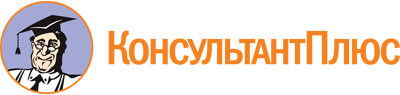 Закон ЯНАО от 06.04.2006 N 13-ЗАО
(ред. от 21.04.2023)
"О правотворчестве"
(принят Государственной Думой Ямало-Ненецкого автономного округа 22.03.2006)Документ предоставлен КонсультантПлюс

www.consultant.ru

Дата сохранения: 30.06.2023
 6 апреля 2006 годаN 13-ЗАОСписок изменяющих документов(в ред. Законов ЯНАО от 02.12.2008 N 103-ЗАО, от 08.06.2009 N 38-ЗАО,от 01.03.2010 N 6-ЗАО, от 24.03.2010 N 34-ЗАО, от 07.04.2010 N 50-ЗАО,от 05.05.2010 N 53-ЗАО, от 25.05.2010 N 58-ЗАО, от 08.10.2010 N 85-ЗАО,от 27.04.2011 N 36-ЗАО, от 26.06.2012 N 55-ЗАО, от 19.07.2012 N 70-ЗАО,от 28.05.2013 N 38-ЗАО, от 26.09.2013 N 76-ЗАО, от 25.12.2013 N 158-ЗАО,от 13.07.2014 N 51-ЗАО, от 13.07.2014 N 52-ЗАО, от 01.12.2014 N 98-ЗАО,от 26.12.2014 N 122-ЗАО, от 26.12.2014 N 136-ЗАО, от 01.04.2016 N 18-ЗАО,от 24.06.2016 N 46-ЗАО, от 29.05.2017 N 41-ЗАО, от 25.12.2017 N 107-ЗАО,от 20.02.2018 N 7-ЗАО, от 24.12.2018 N 133-ЗАО, от 01.07.2019 N 53-ЗАО,от 28.09.2021 N 84-ЗАО, от 28.09.2021 N 89-ЗАО, от 30.05.2022 N 40-ЗАО,от 24.10.2022 N 84-ЗАО, от 21.04.2023 N 28-ЗАО)